FORMULARZ OFERTOWY z uwzględnieniem zmian z dnia 10.02.2022 r.W nawiązaniu do opublikowanego ogłoszenia o przetargu nieograniczonym w postępowaniu o udzielenie zamówienia publicznego: Dostawa w formie leasingu  dziewiętnastu fabrycznie nowych hybrydowych autobusów komunikacji miejskiej w 2022 roku dla PKM, Sp. z o.o. z siedzibą w Gliwicach, Nr sprawy: PKM/UZP/PN/TT/1/2021Oferujemy wykonanie dostawy objętej zamówieniem.Za wykonanie przedmiotu zamówienia - zgodnie z wymogami zawartymi w Specyfikacji Warunków Zamówienia (SWZ) - oferujemy, zgodnie z Załącznikiem B Formularza Ofertowego, następującą cenę (łączna wartość za dostawę w formie leasingu  na okres 8 lat fabrycznie nowych pojazdów oraz innych przedmiotów, o których mowa w SWZ):Oświadczamy, że akceptujemy warunki płatności zgodnie z wymogami określonymi w Projektowanych postanowieniach umowy. Oświadczamy, iż zapoznaliśmy się z treścią „Specyfikacji Warunków Zamówienia” i uznajemy się za związanych określonymi w niej postanowieniami i zasadami postępowania.Oświadczamy, iż uważamy się za związanych niniejszą ofertą przez czas wskazany w „Specyfikacji Warunków Zamówienia”.Oświadczamy, że zawarte w Specyfikacji Warunkach Zamówienia „Projektowane postanowienia umowy” zostały przez nas zaakceptowane i zobowiązujemy się do zawarcia umowy na ww. warunkach, w miejscu i terminie wyznaczonym przez Zamawiającego w przypadku wyboru naszej oferty. Jesteśmy świadomi, że w przypadku nie zawarcia umowy z naszej winy wniesione przez nas wadium ulega przepadkowi. Deklarujemy, iż wszystkie oświadczenia, informacje, dokumenty złożone w ofercie są kompletne, prawdziwe i dokładne w każdym szczególe.Oświadczamy, iż znana jest nam treść art. 297 §1 kodeksu karnego  „Kto, w celu uzyskania dla siebie lub innej osoby kredytu, pożyczki bankowej, gwarancji kredytowej, dotacji, subwencji lub zamówienia publicznego, przedkłada fałszywe lub stwierdzające nieprawdę dokumenty albo nierzetelne, pisemne oświadczenia dotyczące okoliczności mających istotne znaczenie dla uzyskania takiego kredytu, pożyczki bankowej, gwarancji kredytowej, dotacji, subwencji lub zamówienia publicznego, podlega karze pozbawienia wolności od 3 miesięcy do lat Wadium o wartości ....................................................... zł zostało wniesione w dniu .................................... w formie ................................................ .Na czas prowadzonego postępowania wyznaczamy:osobę do bezpośrednich kontaktów z Zamawiającym w sprawie niniejszego zamówienia publicznego (podać: imię, nazwisko, stanowisko służbowe, nr telefonu) ……….………………............... ................................................................................................................... oraz podajemy:adres do korespondencji: ……………………………………………………………....................................................................................................................................................................................................................... .nr faksu do korespondencji: …………………………………………….......................................................... …… ……..........................................................................................................................................................nr konta bankowego: (do umowy) ................................................................................................................................................................................................................................................................................................. .Oświadczamy, że wypełniliśmy obowiązki informacyjne przewidziane w art. 13 lub art. 14 RODO wobec osób fizycznych, od których dane osobowe bezpośrednio lub pośrednio pozyskałem w celu ubiegania się o udzielenie zamówienia publicznego w niniejszym postępowaniu.*Załącznik A: ” Standardowy formularz jednolitego europejskiego dokumentu zamówienia” Część I: Informacje dotyczące postępowania o udzielenie zamówienia oraz instytucji zamawiającej lub podmiotu zamawiającego W przypadku postępowań o udzielenie zamówienia, w ramach których zaproszenie do ubiegania się o zamówienie opublikowano w Dzienniku Urzędowym Unii Europejskiej, informacje wymagane w części I zostaną automatycznie wyszukane, pod warunkiem że do utworzenia i wypełnienia jednolitego europejskiego dokumentu zamówienia wykorzystany zostanie elektroniczny serwis poświęcony jednolitemu europejskiemu dokumentowi zamówienia. Adres publikacyjny stosownego ogłoszenia w Dzienniku Urzędowym Unii Europejskiej:  Numer ogłoszenia w  Dz.U. :…………..Jeżeli nie opublikowano zaproszenia do ubiegania się o zamówienie w Dz.U., instytucja zamawiająca lub podmiot zamawiający muszą wypełnić informacje umożliwiające jednoznaczne zidentyfikowanie postępowania o udzielenie zamówienia:W przypadku gdy publikacja ogłoszenia w Dzienniku Urzędowym Unii Europejskiej nie jest wymagana, proszę podać inne informacje umożliwiające jednoznaczne zidentyfikowanie postępowania o udzielenie zamówienia (np. adres publikacyjny na poziomie krajowym): [….]Informacje na temat postępowania o udzielenie zamówieniaInformacje wymagane w części I zostaną automatycznie wyszukane, pod warunkiem że wyżej wymieniony elektroniczny serwis poświęcony jednolitemu europejskiemu dokumentowi zamówienia zostanie wykorzystany do utworzenia i wypełnienia tego dokumentu. W przeciwnym przypadku informacje te musi wypełnić wykonawca.Wszystkie pozostałe informacje we wszystkich sekcjach jednolitego europejskiego dokumentu zamówienia powinien wypełnić wykonawca.Część II: Informacje dotyczące wykonawcyA: Informacje na temat wykonawcyB: Informacje na temat przedstawicieli wykonawcyW stosownych przypadkach proszę podać imię i nazwisko (imiona i nazwiska) oraz adres(-y) osoby (osób) upoważnionej(-ych) do reprezentowania wykonawcy na potrzeby niniejszego postępowania o udzielenie zamówienia:C: Informacje na temat polegania na zdolności innych podmiotówJeżeli tak, proszę przedstawić – dla każdego z podmiotów, których to dotyczy – odrębny formularz jednolitego europejskiego dokumentu zamówienia zawierający informacje wymagane w niniejszej części sekcja A i B oraz w części III, należycie wypełniony i podpisany przez dane podmioty. 
Należy zauważyć, że dotyczy to również wszystkich pracowników technicznych lub służb technicznych, nienależących bezpośrednio do przedsiębiorstwa danego wykonawcy, w szczególności tych odpowiedzialnych za kontrolę jakości, a w przypadku zamówień publicznych na roboty budowlane – tych, do których wykonawca będzie mógł się zwrócić o wykonanie robót budowlanych. 
O ile ma to znaczenie dla określonych zdolności, na których polega wykonawca, proszę dołączyć – dla każdego z podmiotów, których to dotyczy – informacje wymagane w częściach IV i V.D: Informacje dotyczące podwykonawców, na których zdolności wykonawca nie polega(Sekcja, którą należy wypełnić jedynie w przypadku gdy instytucja zamawiająca lub podmiot zamawiający wprost tego zażąda)Jeżeli instytucja zamawiająca lub podmiot zamawiający wyraźnie żąda przedstawienia tych informacji oprócz informacji wymaganych w niniejszej sekcji, proszę przedstawić – dla każdego podwykonawcy (każdej kategorii podwykonawców), których to dotyczy – informacje wymagane w niniejszej części sekcja A i B oraz w części III.Część III: Podstawy wykluczeniaA: Podstawy związane z wyrokami skazującymi za przestępstwoW art. 57 ust. 1 dyrektywy 2014/24/UE określono następujące powody wykluczenia:udział w organizacji przestępczej;korupcja;nadużycie finansowe;przestępstwa terrorystyczne lub przestępstwa związane z działalnością terrorystycznąpranie pieniędzy lub finansowanie terroryzmupraca dzieci i inne formy handlu ludźmi.B: Podstawy związane z płatnością podatków lub składek na ubezpieczenie społeczne C: Podstawy związane z niewypłacalnością, konfliktem interesów lub wykroczeniami zawodowymiNależy zauważyć, że do celów niniejszego zamówienia niektóre z poniższych podstaw wykluczenia mogą być zdefiniowane bardziej precyzyjnie w prawie krajowym, w stosownym ogłoszeniu lub w dokumentach zamówienia. Tak więc prawo krajowe może na przykład stanowić, że pojęcie „poważnego wykroczenia zawodowego” może obejmować kilka różnych postaci zachowania stanowiącego wykroczenie. D: Inne podstawy wykluczenia, które mogą być przewidziane w przepisach krajowych państwa członkowskiego instytucji zamawiającej lub podmiotu zamawiającegoCzęść IV: Kryteria kwalifikacjiW odniesieniu do kryteriów kwalifikacji (sekcja  lub sekcje A–D w niniejszej części) wykonawca oświadcza, że:: Ogólne oświadczenie dotyczące wszystkich kryteriów kwalifikacjiWykonawca powinien wypełnić to pole jedynie w przypadku gdy instytucja zamawiająca lub podmiot zamawiający wskazały w stosownym ogłoszeniu lub w dokumentach zamówienia, o których mowa w ogłoszeniu, że wykonawca może ograniczyć się do wypełnienia sekcji  w części IV i nie musi wypełniać żadnej z pozostałych sekcji w części IV:A: KompetencjeWykonawca powinien przedstawić informacje jedynie w przypadku gdy instytucja zamawiająca lub podmiot zamawiający wymagają danych kryteriów kwalifikacji w stosownym ogłoszeniu lub w dokumentach zamówienia, o których mowa w ogłoszeniu.B: Sytuacja ekonomiczna i finansowaWykonawca powinien przedstawić informacje jedynie w przypadku gdy instytucja zamawiająca lub podmiot zamawiający wymagają danych kryteriów kwalifikacji w stosownym ogłoszeniu lub w dokumentach zamówienia, o których mowa w ogłoszeniu.C: Zdolność techniczna i zawodowaWykonawca powinien przedstawić informacje jedynie w przypadku gdy instytucja zamawiająca lub podmiot zamawiający wymagają danych kryteriów kwalifikacji w stosownym ogłoszeniu lub w dokumentach zamówienia, o których mowa w ogłoszeniu.D: Systemy zapewniania jakości i normy zarządzania środowiskowegoWykonawca powinien przedstawić informacje jedynie w przypadku gdy instytucja zamawiająca lub podmiot zamawiający wymagają systemów zapewniania jakości lub norm zarządzania środowiskowego w stosownym ogłoszeniu lub w dokumentach zamówienia, o których mowa w ogłoszeniu.Część V: Ograniczanie liczby kwalifikujących się kandydatówWykonawca powinien przedstawić informacje jedynie w przypadku gdy instytucja zamawiająca lub podmiot zamawiający określiły obiektywne i niedyskryminacyjne kryteria lub zasady, które mają być stosowane w celu ograniczenia liczby kandydatów, którzy zostaną zaproszeni do złożenia ofert lub prowadzenia dialogu. Te informacje, którym mogą towarzyszyć wymogi dotyczące (rodzajów) zaświadczeń lub rodzajów dowodów w formie dokumentów, które ewentualnie należy przedstawić, określono w stosownym ogłoszeniu lub w dokumentach zamówienia, o których mowa w ogłoszeniu. Dotyczy jedynie procedury ograniczonej, procedury konkurencyjnej z negocjacjami, dialogu konkurencyjnego i partnerstwa innowacyjnego:Wykonawca oświadcza, że:Część VI: Oświadczenia końcoweNiżej podpisany(-a)(-i) oficjalnie oświadcza(-ją), że informacje podane powyżej w częściach II–V są dokładne i prawidłowe oraz że zostały przedstawione z pełną świadomością konsekwencji poważnego wprowadzenia w błąd.Niżej podpisany(-a)(-i) oficjalnie oświadcza(-ją), że jest (są) w stanie, na żądanie i bez zwłoki, przedstawić zaświadczenia i inne rodzaje dowodów w formie dokumentów, z wyjątkiem przypadków, w których:a) instytucja zamawiająca lub podmiot zamawiający ma możliwość uzyskania odpowiednich dokumentów potwierdzających bezpośrednio za pomocą bezpłatnej krajowej bazy danych w dowolnym państwie członkowskim, lub b) najpóźniej od dnia 18 kwietnia 2018 r., instytucja zamawiająca lub podmiot zamawiający już posiada odpowiednią dokumentację.Niżej podpisany(-a)(-i) oficjalnie wyraża(-ją) zgodę na to, aby [wskazać instytucję zamawiającą lub podmiot zamawiający określone w części I, sekcja A] uzyskał(-a)(-o) dostęp do dokumentów potwierdzających informacje, które zostały przedstawione w [wskazać część/sekcję/punkt(-y), których to dotyczy] niniejszego jednolitego europejskiego dokumentu zamówienia, na potrzeby [określić postępowanie o udzielenie zamówienia: (skrócony opis, adres publikacyjny w Dzienniku Urzędowym Unii Europejskiej, numer referencyjny)].Data, miejscowość oraz – jeżeli jest to wymagane lub konieczne – podpis(-y): [……]Załącznik B: „Cena oferty”Za wykonanie przedmiotu zamówienia  - Dostawa w formie leasingu  dziewiętnastu fabrycznie nowych hybrydowych autobusów komunikacji miejskiej w 2022 roku dla PKM, Sp. z o.o. z siedzibą w Gliwicach - zgodnie z wymogami zawartymi w Specyfikacji Warunków Zamówienia - oferujemy następującą cenę, obliczoną z uwzględnieniem zaoferowanych poniżej elementów:Uwaga: Należy wypełniać tylko pola tabel zaznaczone szarym kolorem   *) Uwaga 1: Oferta złożona z marżą wyższą niż 3,0000% podlega odrzuceniu jako niezgodna z treścią SWZ    Uwaga 2: Wartości wyrażone w złotych (w tym, w wyniku wykonania działań arytmetycznych) należy podać z dokładnością do dwóch miejsc po przecinku, wartości wyrażone w procentach należy podać z dokładnością do czterech miejsc po przecinku.     Uwaga 3: Pozycji W2 i W3 nie uzupełnia Wykonawca, który na podstawie odrębnych przepisów, nie jest zobowiązany do uiszczenia podatku od towarów i usług (VAT)  w PolsceOświadczamy, że wybór naszej oferty ……………………………. (należy wpisać: będzie /  nie będzie)  prowadzić do  powstania u Zamawiającego obowiązku podatkowego.Wskazujemy  nazwę (rodzaj) towaru lub usługi, których dostawa lub świadczenie będzie prowadzić do jego powstania oraz wskazujemy ich wartość bez kwoty podatku …………………………………(należy wskazać jeśli dotyczy),Oświadczamy, że ……………………………. (należy wpisać: jesteśmy / nie jesteśmy)  czynnym podatnikiem podatku od towarów i usług VAT,Oświadczamy, że jesteśmy…………………………………….(mikro, małym, średnim, przedsiębiorcą) (należy wskazać jeśli dotyczy),Oświadczamy, że wyrażamy zgodę na dokonywanie przez Zamawiającego płatności w systemie podzielonej płatności tzw. split payment. Podzielona płatność tzw. split payment jest stosowana wyłącznie przy płatnościach bezgotówkowych, realizowanych za pośrednictwem polecenia przelewu lub polecenia zapłaty dla czynnych podatników VAT. Mechanizm podzielonej płatności nie będzie  wykorzystywany do zapłaty za czynności lub zdarzenia pozostające poza zakresem VAT a także za świadczenia zwolnione z VAT, opodatkowane stawką 0% lub objęte odwrotnym obciążeniem.Powyższa cena uwzględnia koszty transportu każdego dostarczanego pojazdu do siedziby PKM, Sp. z o.o  w Gliwicach, ul. Chorzowska 150.Załącznik C: „Parametry techniczne oferowanych pojazdów”Część CD – autobusy dwuosioweCzęść CT – autobusy trzyosiowePrzyjmujemy do wiadomości, że Zamawiający zastrzega sobie prawo do przeprowadzenia odpowiednich pomiarów oferowanych autobusów w celu ich weryfikacji pod kątem spełnienia wymagań zawartych w Rozporządzeniu Ministra Infrastruktury z dnia 31.12.2002 roku w sprawie warunków technicznych pojazdów oraz zakresu ich niezbędnego wyposażenia (Dz.U.2016.2022 z dnia 2016.12.15 z późn. zm.) a w szczególności wymagań dotyczących dopuszczalnych wymiarów, mas pojazdu i nacisków osi opisanych w Dziale II tego rozporządzenia. Brak spełnienia ww. wymagań będzie rzutować odmową przyjęcia autobusu z winy Wykonawcy.Załącznik D: „Ocena techniczno - eksploatacyjna”Załącznik D 1: „Oświadczenie Wykonawcy dotyczące spełnienia wymogów wybranych Regulaminów EKG ONZ”Część 1. Autobusy dwuosiowe1. Oświadczenie dotyczące spełnienia wymogów Regulaminu nr 29 EKG ONZW zależności od spełnienia wymogów Regulaminu nr 29 albo niespełnienia tych wymogów , należy wybrać odpowiednie oświadczenie (tzn. „Oświadczenie 1a” albo „Oświadczenie 1b”), wpisując znak „X” w rubryce przy wybranym oświadczeniu i jednocześnie wykreślając treść drugiego, nie wybranego oświadczenia.Należy wpisać znak " X " w jednej z dwóch kratek tabeli wypełnionej szarym kolorem przy właściwym oświadczeniu oraz wykreślić treść drugiego - nie wybranego oświadczenia2. Oświadczenie dotyczące posiadania homologacji udzielonej zgodnie z Regulaminem nr 66 EKG ONZW zależności od posiadania homologacji udzielonej zgodnie z Regulaminem nr 66 EKG ONZ ” albo jej braku, należy, należy wybrać odpowiednie oświadczenie (tzn. „Oświadczenie 2a” albo „Oświadczenie 2b”), wpisując znak „X” w rubryce przy wybranym oświadczeniu i jednocześnie wykreślając treść drugiego, nie wybranego oświadczenia.Należy wpisać znak " X " w jednej z dwóch kratek tabeli wypełnionej szarym kolorem przy właściwym oświadczeniu oraz wykreślić treść drugiego - nie wybranego oświadczenia3. Oświadczenie dotyczące posiadania homologacji udzielonej zgodnie z częścią I Regulaminu nr 118 EKG ONZW zależności od posiadania homologacji udzielonej zgodnie z częścią I Regulaminu nr 118 albo jej braku,, należy wybrać odpowiednie oświadczenie (tzn. „Oświadczenie 3a” albo „Oświadczenie 3b”), wpisując znak „X” w rubryce przy wybranym oświadczeniu i jednocześnie wykreślić treść drugiego, nie wybranego oświadczenia.Należy wpisać znak " X " w jednej z dwóch kratek tabeli wypełnionej szarym kolorem przy właściwym oświadczeniu oraz wykreślić treść drugiego - nie wybranego oświadczeniaCzęść 2. Autobusy trzyosiowe1. Oświadczenie dotyczące spełnienia wymogów Regulaminu nr 29 EKG ONZW zależności od spełnienia wymogów Regulaminu nr 29 albo niespełnienia tych wymogów , należy wybrać odpowiednie oświadczenie (tzn. „Oświadczenie 1a” albo „Oświadczenie 1b”), wpisując znak „X” w rubryce przy wybranym oświadczeniu i jednocześnie wykreślając treść drugiego, nie wybranego oświadczenia.Należy wpisać znak " X " w jednej z dwóch kratek tabeli wypełnionej szarym kolorem przy właściwym oświadczeniu oraz wykreślić treść drugiego - nie wybranego oświadczenia2. Oświadczenie dotyczące posiadania homologacji udzielonej zgodnie z Regulaminem nr 66 EKG ONZW zależności od posiadania homologacji udzielonej zgodnie z Regulaminem nr 66 EKG ONZ ” albo jej braku, należy, należy wybrać odpowiednie oświadczenie (tzn. „Oświadczenie 2a” albo „Oświadczenie 2b”), wpisując znak „X” w rubryce przy wybranym oświadczeniu i jednocześnie wykreślając treść drugiego, nie wybranego oświadczenia.Należy wpisać znak " X " w jednej z dwóch kratek tabeli wypełnionej szarym kolorem przy właściwym oświadczeniu oraz wykreślić treść drugiego - nie wybranego oświadczenia3. Oświadczenie dotyczące posiadania homologacji udzielonej zgodnie z częścią I Regulaminu nr 118 EKG ONZW zależności od posiadania homologacji udzielonej zgodnie z częścią I Regulaminu nr 118 albo jej braku,, należy wybrać odpowiednie oświadczenie (tzn. „Oświadczenie 3a” albo „Oświadczenie 3b”), wpisując znak „X” w rubryce przy wybranym oświadczeniu i jednocześnie wykreślić treść drugiego, nie wybranego oświadczenia.Należy wpisać znak " X " w jednej z dwóch kratek tabeli wypełnionej szarym kolorem przy właściwym oświadczeniu oraz wykreślić treść drugiego - nie wybranego oświadczeniaZałącznik E: „Warunki gwarancji i serwisu”Uwaga: Należy wypełniać tylko pola tabel zaznaczone szarym koloremProponowane okresy gwarancji 1) :Zaopatrzenie w części zamienne oraz serwis:Zgoda na serwisowanie przez PKM, Sp. z o.o. z siedzibą w Gliwicach:Załącznik F: „Ceny wybranych części zamiennych autobusu”Uwaga 1: należy wypełniać pola tabel zaznaczone szarym kolorem;Uwaga 2: jeżeli podany (sugerowany) w tabeli element nie występuje w proponowanym pojeździe - należy przekreślić określoną pozycję;Uwaga 3: jeżeli Zamawiający wymienił kilka możliwych opcji do wyboru, Wykonawca powinien wybrać występującą
 w oferowanym pojeździe, a pozostałe przekreślić;Uwaga 4: jeżeli Zamawiający wymaga dla danego elementu podania wymiaru, Wykonawca jest zobowiązany go uzupełnić. W przypadku, gdy na moment składania oferty podanie wymiaru nie jest możliwe należy wskazać przyczynę. Wyjaśnienie należy zamieścić pod właściwą dla danego elementu tabelą;Uwaga 5: jeżeli element znajduje się w proponowanym pojeździe a nie uwzględniono go w opisie (tabeli) – należy umieścić jego opis w tabeli w określonym obszarze, którego granice uwidoczniono na rysunkach 1 do 3 niniejszego załącznika.Uwaga 6: wyniki wszystkich obliczeń należy zaokrąglać z dokładnością do 2 miejsc po przecinku.Część FD – autobus dwuosiowyProponujemy następujące ceny części zamiennych przez okres 10 lat:Tabela „L”: Zewnętrzne elementy poszycia nadwozia oraz okna zgrupowane w zaznaczonych (rys.1) obszarach lewej strony nadwozia:Tabela „P”: Zewnętrzne elementy poszycia nadwozia oraz okna zgrupowane w zaznaczonych (rys.2) obszarach prawej strony nadwozia:___Tabela „F/T”: Zewnętrzne elementy poszycia nadwozia oraz okna zgrupowane w zaznaczonych (rys.3) obszarach przedniej i tylnej ściany nadwozia:Tabela „E”: Inne elementy:Część FT – autobus trzyosiowyCzęść F3 – podsumowanieUwaga: Należy wypełniać tylko pola tabel zaznaczone szarym koloremPodsumowanie tabel niniejszego załącznika:Załącznik G: „Ekologia”Uwaga: Należy wypełniać tylko pola tabel zaznaczone szarym koloremProponujemy autobusy o następujących parametrach ekologicznych:Część 1. Autobusy dwuosiowe.1. Oświadczenie dotyczące sprawozdań z badania zużycia paliwa wg procedury SORT 2W zależności od posiadania wyników badania SORT 2  albo ich braku, należy wybrać z poniższej tabeli odpowiednie oświadczenie, (tzn. „Oświadczenie 1a” albo „Oświadczenie 1b”), wpisując znak „X” w rubryce przy wybranym oświadczeniu i jednocześnie wykreślając treść drugiego, nie wybranego oświadczenia.Należy wpisać znak " X " w jednej z dwóch kratek tabeli wypełnionej szarym kolorem przy właściwym oświadczeniu oraz wykreślić treść drugiego - nie wybranego oświadczenia:Autobusy dwuosiowe2. Oświadczenie dotyczące posiadania „Świadectwa Homologacji Typu Pojazdu” lub „Świadectwa Homologacji Typu Pojazdu WE”W zależności od posiadania „Świadectwa Homologacji Typu Pojazdu” lub „Świadectwa Homologacji Typu Pojazdu WE” albo ich braku, należy wybrać odpowiednie oświadczenie (tzn. „Oświadczenie 2a” albo „Oświadczenie 2b”), wpisując znak „X” w rubryce przy wybranym oświadczeniu i jednocześnie wykreślając treść drugiego, nie wybranego oświadczenia.Należy wpisać znak " X " w jednej z dwóch kratek tabeli wypełnionej szarym kolorem przy właściwym oświadczeniu oraz wykreślić treść drugiego - nie wybranego oświadczenia:Część 2. Autobusy trzyosiowe 1. Oświadczenie dotyczące sprawozdań z badania zużycia paliwa wg procedury SORT 2W zależności od posiadania wyników badania SORT 2  albo ich braku, należy wybrać z poniższej tabeli odpowiednie oświadczenie, (tzn. „Oświadczenie 1a” albo „Oświadczenie 1b”), wpisując znak „X” w rubryce przy wybranym oświadczeniu i jednocześnie wykreślając treść drugiego, nie wybranego oświadczenia.Należy wpisać znak " X " w jednej z dwóch kratek tabeli wypełnionej szarym kolorem przy właściwym oświadczeniu oraz wykreślić treść drugiego - nie wybranego oświadczenia:Autobusy trzyosiowe2. Oświadczenie dotyczące posiadania „Świadectwa Homologacji Typu Pojazdu” lub „Świadectwa Homologacji Typu Pojazdu WE”W zależności od posiadania „Świadectwa Homologacji Typu Pojazdu” lub „Świadectwa Homologacji Typu Pojazdu WE” albo ich braku, należy wybrać odpowiednie oświadczenie (tzn. „Oświadczenie 2a” albo „Oświadczenie 2b”), wpisując znak „X” w rubryce przy wybranym oświadczeniu i jednocześnie wykreślając treść drugiego, nie wybranego oświadczenia.Należy wpisać znak " X " w jednej z dwóch kratek tabeli wypełnionej szarym kolorem przy właściwym oświadczeniu oraz wykreślić treść drugiego - nie wybranego oświadczenia:Załącznik G1: „Oświadczenie Wykonawcy dotyczące raportu drogowego zużycia paliwa - SORT”Uwaga: Należy wypełniać tylko pola tabel zaznaczone szarym koloremOświadczenie Wykonawcy........................................................................................................................................................................................................................................................................................................................................(nazwa i adres Wykonawcy)Zgodnie z wymogiem określonym w ust. 7.6.  („Wykaz oświadczeń lub dokumentów potwierdzających spełnienie warunków udziału w postępowaniu oraz brak podstaw wykluczenia”) Specyfikacji Warunków Zamówienia, informujemy, że na dzień składania ofert, wraz z ofertą przedkładamy kopie:Raportu Technicznego drogowego zużycia energii (test SORT 2), dotyczącego oferowanych autobusów  dwuosiowych, marki …………………… typu ……………………………Raportu Technicznego drogowego zużycia energii (test SORT 21), dotyczących oferowanych autobusów trzyosiowych, marki …………………… typu ……………………………2Jednocześnie oświadczamy, że wyżej wymienione przedłożone wraz z ofertą dokumenty dotyczą autobusów dwuosiowych i trzyosiowych w kompletacji i wyposażeniu identycznym z dostarczanymi autobusami dwuosiowymi, i odpowiednio trzyosiowymi, za wyjątkiem różnic co do opon, o ile zachowane są te same specyfikacje, wielkości i osiągi.Załącznik H: „Oświadczenie w sprawie pochodzenia towarów”Uwaga: Należy wypełniać tylko pola tabel zaznaczone szarym koloremPrzystępując do udziału w postępowaniu o zamówienie, w trybie przetargu nieograniczonego niniejszym składamy oświadczenie o spełnieniu warunków udziału w postępowaniu w sprawie: Dostawa w formie leasingu  dziewiętnastu fabrycznie nowych hybrydowych autobusów komunikacji miejskiej w 2022 roku dla PKM, Sp. z o.o. z siedzibą w Gliwicach,w imieniu Wykonawcy oświadczamy,zgodnie z wymaganiami SWZ, w nawiązaniu do art. 393 ust. 1 pkt. 4 ustawy Prawo Zamówień Publicznych,że w każdym z oferowanych autobusów, udział towarów produktów pochodzących z państw członkowskich Unii Europejskiej, państw, z którymi Unia Europejska zawarła umowy o równym traktowaniu przedsiębiorców, lub państw, wobec których na mocy decyzji Rady stosuje się przepisy dyrektywy 2014/25/UE, będzie przekraczał 50% (w ujęciu wartościowym).Równocześnie zobowiązujemy się niezwłocznie przedstawić, na żądanie Zamawiającego, stosowne dokumenty potwierdzające powyższe oświadczenie.Załącznik I: „Oświadczenie Wykonawców wspólnie ubiegających się o udzielenie zamówienia składane na podstawie art. 117 Pzp dotyczące dostaw, które wykonają poszczególni Wykonawcy”Uwaga: Należy wypełniać tylko pola tabel zaznaczone szarym koloremPrzystępując do udziału w postępowaniu o zamówienie, w trybie przetargu nieograniczonego w sprawie: Dostawa w formie leasingu  dziewiętnastu fabrycznie nowych hybrydowych autobusów komunikacji miejskiej w 2022 roku dla PKM, Sp. z o.o. z siedzibą w Gliwicach, niniejszym składamy oświadczenie, że:Załącznik J: „Czas dostawy”Uwaga: Należy wypełniać tylko pola tabel zaznaczone szarym koloremPrzystępując do udziału w postępowaniu o zamówienie, w trybie przetargu nieograniczonego w sprawie: Dostawa w formie leasingu  dziewiętnastu fabrycznie nowych hybrydowych autobusów komunikacji miejskiej w 2022 roku dla PKM, Sp. z o.o. z siedzibą w Gliwicach, niniejszym składamy oświadczenie, że ostatni z oferowanych autobusów zostanie dostarczony nie później niż w                  słownie:                                    dniu, licząc od daty zawarcia Umowy włącznie.Pozostałe oferowane autobusy zostaną dostarczone wcześniej, przy zachowaniu następujących warunków:dostawy autobusów mogą odbywać się jedynie w dniach roboczych w godzinach 7-13;w ciągu jednego dnia może nastąpić dostawa nie więcej niż 4 autobusów.Uwaga: Wymagany przez Zamawiającego termin realizacji zamówienia i dostawy ostatniego z oferowanych autobusów:  nie więcej niż 260 dni od daty zawarcia umowy.Uwaga: Należy wypełniać tylko pola tabel zaznaczone szarym kolorem.Uwaga: Należy wypełniać tylko pola tabel zaznaczone szarym kolorem.Uwaga: Należy wypełniać tylko pola tabel zaznaczone szarym kolorem.Uwaga: Należy wypełniać tylko pola tabel zaznaczone szarym kolorem.Wykonawca / Lider konsorcjum:Wykonawca / Lider konsorcjum:Nazwa i adres firmy :Nazwa i adres firmy :tel./fax:- PRZETARG NIEOGRANICZONY - Dostawa w formie leasingu  dziewiętnastu fabrycznie nowych hybrydowych autobusów komunikacji miejskiej w 2022 roku dla Przedsiębiorstwa Komunikacji Miejskiej Spółki z ograniczoną odpowiedzialnością z siedzibą w Gliwicach, ul. Chorzowska 150Nr sprawy: PKM/UZP/PN/TT/1/2021My niżej podpisani:My niżej podpisani:My niżej podpisani:Działając w imieniu i na rzeczDziałając w imieniu i na rzeczDziałając w imieniu i na rzeczZarejestrowana nazwa firmy :Zarejestrowana nazwa firmy :Zarejestrowany adres firmy/województwoZarejestrowany adres firmy/województwoNumer NIP:Numer NIP:REGON:REGON:KRS:KRS:Numer telefonu:Numer telefonu:Numer faxuNumer faxuNumer konta bankowego:Numer konta bankowego:Adres strony www:Adres e-mail:WyszczególnienieKwota zł Słownie złŁączna wartość netto zamówienia [zł]Kwota podatku od towarów i usług (VAT) [zł]Łączna wartość brutto zamówienia [zł]Wartość (cena) uwzględnia ewentualne zmiany cen do dnia dostawy,  jak również wszystkie inne dodatkowe koszty, w tym koszty transportu pojazdów do siedziby Zamawiającego.Wartość (cena) uwzględnia ewentualne zmiany cen do dnia dostawy,  jak również wszystkie inne dodatkowe koszty, w tym koszty transportu pojazdów do siedziby Zamawiającego.Wartość (cena) uwzględnia ewentualne zmiany cen do dnia dostawy,  jak również wszystkie inne dodatkowe koszty, w tym koszty transportu pojazdów do siedziby Zamawiającego.Upełnomocnieni przedstawiciele Wykonawcy:(miejscowość, data)(kwalifikowane podpisy elektroniczne)Tożsamość zamawiającegoOdpowiedź:Nazwa: Przedsiębiorstwo Komunikacji Miejskiej, Sp. z o.o. ul. Chorzowska 150,   44-100 Gliwicetel. 032 33 04 600www.pkm-gliwice.com.plNIP: 631-21-25-476REGON: 273604433KRS 0000102832Jakiego zamówienia dotyczy niniejszy dokument?Odpowiedź:Tytuł lub krótki opis udzielanego zamówienia:Dostawa w formie leasingu  dziewiętnastu fabrycznie nowych hybrydowych autobusów komunikacji miejskiej w 2022 roku dla PKM, Sp. z o.o. z siedzibą w Gliwicach  - Nr sprawy: PKM/UZP/PN/TT/1/2021Numer referencyjny nadany sprawie przez instytucję zamawiającą lub podmiot zamawiający (jeżeli dotyczy):PKM/UZP/PN/TT/1/2021Identyfikacja:Odpowiedź:Nazwa:[   ]Numer VAT, jeżeli dotyczy:Jeżeli numer VAT nie ma zastosowania, proszę podać inny krajowy numer identyfikacyjny, jeżeli jest wymagany i ma zastosowanie.[   ][   ]Adres pocztowy: [……]Osoba lub osoby wyznaczone do kontaktów:Telefon:Adres e-mail:Adres internetowy (adres www) (jeżeli dotyczy):[……][……][……][……]Informacje ogólne:Odpowiedź:Czy wykonawca jest mikroprzedsiębiorstwem bądź małym lub średnim przedsiębiorstwem?[] Tak [] NieJedynie w przypadku gdy zamówienie jest zastrzeżone: czy wykonawca jest zakładem pracy chronionej, „przedsiębiorstwem społecznym” lub czy będzie realizował zamówienie w ramach programów zatrudnienia chronionego?
Jeżeli tak,
jaki jest odpowiedni odsetek pracowników niepełnosprawnych lub defaworyzowanych?
Jeżeli jest to wymagane, proszę określić, do której kategorii lub których kategorii pracowników niepełnosprawnych lub defaworyzowanych należą dani pracownicy.[] Tak [] Nie





[…]


[….]
Jeżeli dotyczy, czy wykonawca jest wpisany do urzędowego wykazu zatwierdzonych wykonawców lub posiada równoważne zaświadczenie (np. w ramach krajowego systemu (wstępnego) kwalifikowania)?[] Tak [] Nie [] Nie dotyczyJeżeli tak:Proszę udzielić odpowiedzi w pozostałych fragmentach niniejszej sekcji, w sekcji B i, w odpowiednich przypadkach, sekcji C niniejszej części, uzupełnić część V (w stosownych przypadkach) oraz w każdym przypadku wypełnić i podpisać część VI. a) Proszę podać nazwę wykazu lub zaświadczenia i odpowiedni numer rejestracyjny lub numer zaświadczenia, jeżeli dotyczy:
b) Jeżeli poświadczenie wpisu do wykazu lub wydania zaświadczenia jest dostępne w formie elektronicznej, proszę podać:

c) Proszę podać dane referencyjne stanowiące podstawę wpisu do wykazu lub wydania zaświadczenia oraz, w stosownych przypadkach, klasyfikację nadaną w urzędowym wykazie:
d) Czy wpis do wykazu lub wydane zaświadczenie obejmują wszystkie wymagane kryteria kwalifikacji?
Jeżeli nie:
Proszę dodatkowo uzupełnić brakujące informacje w części IV w sekcjach A, B, C lub D, w zależności od przypadku. 
WYŁĄCZNIE jeżeli jest to wymagane w stosownym ogłoszeniu lub dokumentach zamówienia:
e) Czy wykonawca będzie w stanie przedstawić zaświadczenie odnoszące się do płatności składek na ubezpieczenie społeczne i podatków lub przedstawić informacje, które umożliwią instytucji zamawiającej lub podmiotowi zamawiającemu uzyskanie tego zaświadczenia bezpośrednio za pomocą bezpłatnej krajowej bazy danych w dowolnym państwie członkowskim?
Jeżeli odnośna dokumentacja jest dostępna w formie elektronicznej, proszę wskazać: a) [……]

b) (adres internetowy, wydający urząd lub organ, dokładne dane referencyjne dokumentacji):
[……][……][……][……]
c) [……]



d) [] Tak [] Nie









e) [] Tak [] Nie








(adres internetowy, wydający urząd lub organ, dokładne dane referencyjne dokumentacji):
[……][……][……][……]Rodzaj uczestnictwa:Odpowiedź:Czy wykonawca bierze udział w postępowaniu o udzielenie zamówienia wspólnie z innymi wykonawcami?[] Tak [] NieJeżeli tak, proszę dopilnować, aby pozostali uczestnicy przedstawili odrębne jednolite europejskie dokumenty zamówienia.Jeżeli tak, proszę dopilnować, aby pozostali uczestnicy przedstawili odrębne jednolite europejskie dokumenty zamówienia.Jeżeli tak:
a) Proszę wskazać rolę wykonawcy w grupie (lider, odpowiedzialny za określone zadania itd.):
b) Proszę wskazać pozostałych wykonawców biorących wspólnie udział w postępowaniu o udzielenie zamówienia:
c) W stosownych przypadkach nazwa grupy biorącej udział:
a): [……]


b): [……]


c): [……]CzęściOdpowiedź:W stosownych przypadkach wskazanie części zamówienia, w odniesieniu do której (których) wykonawca zamierza złożyć ofertę.[   ]Osoby upoważnione do reprezentowania, o ile istnieją:Odpowiedź:Imię i nazwisko, 
wraz z datą i miejscem urodzenia, jeżeli są wymagane: [……],
[……]Stanowisko/Działający(-a) jako:[……]Adres pocztowy:[……]Telefon:[……]Adres e-mail:[……]W razie potrzeby proszę podać szczegółowe informacje dotyczące przedstawicielstwa (jego form, zakresu, celu itd.):[……]Zależność od innych podmiotów:Odpowiedź:Czy wykonawca polega na zdolności innych podmiotów w celu spełnienia kryteriów kwalifikacji określonych poniżej w części IV oraz (ewentualnych) kryteriów i zasad określonych poniżej w części V? [] Tak [] NiePodwykonawstwo:Odpowiedź:Czy wykonawca zamierza zlecić osobom trzecim podwykonawstwo jakiejkolwiek części zamówienia?[] Tak [] Nie
Jeżeli tak i o ile jest to wiadome, proszę podać wykaz proponowanych podwykonawców: […]Podstawy związane z wyrokami skazującymi za przestępstwo na podstawie przepisów krajowych stanowiących wdrożenie podstaw określonych w art. 57 ust. 1 wspomnianej dyrektywy:Odpowiedź:Czy w stosunku do samego wykonawcy bądź jakiejkolwiek osoby będącej członkiem organów administracyjnych, zarządzających lub nadzorczych wykonawcy, lub posiadającej w przedsiębiorstwie wykonawcy uprawnienia do reprezentowania, uprawnienia decyzyjne lub kontrolne, wydany został prawomocny wyrok z jednego z wyżej wymienionych powodów, orzeczeniem sprzed najwyżej pięciu lat lub w którym okres wykluczenia określony bezpośrednio w wyroku nadal obowiązuje? [] Tak [] NieJeżeli odnośna dokumentacja jest dostępna w formie elektronicznej, proszę wskazać: (adres internetowy, wydający urząd lub organ, dokładne dane referencyjne dokumentacji):
[……][……][……][……]Jeżeli tak, proszę podać:
a) datę wyroku, określić, których spośród punktów 1–6 on dotyczy, oraz podać powód(-ody) skazania;
b) wskazać, kto został skazany [ ];
c) w zakresie, w jakim zostało to bezpośrednio ustalone w wyroku:a) data: [   ], punkt(-y): [   ], powód(-ody): [   ] 
b) [……]
c) długość okresu wykluczenia [……] oraz punkt(-y), którego(-ych) to dotyczy.Jeżeli odnośna dokumentacja jest dostępna w formie elektronicznej, proszę wskazać: (adres internetowy, wydający urząd lub organ, dokładne dane referencyjne dokumentacji): [……][……][……][……]W przypadku skazania, czy wykonawca przedsięwziął środki w celu wykazania swojej rzetelności pomimo istnienia odpowiedniej podstawy wykluczenia („samooczyszczenie”)?[] Tak [] Nie Jeżeli tak, proszę opisać przedsięwzięte środki:[……]Płatność podatków lub składek na ubezpieczenie społeczne:Odpowiedź:Odpowiedź:Czy wykonawca wywiązał się ze wszystkich obowiązków dotyczących płatności podatków lub składek na ubezpieczenie społeczne, zarówno w państwie, w którym ma siedzibę, jak i w państwie członkowskim instytucji zamawiającej lub podmiotu zamawiającego, jeżeli jest ono inne niż państwo siedziby?[] Tak [] Nie[] Tak [] Nie



Jeżeli nie, proszę wskazać:
a) państwo lub państwo członkowskie, którego to dotyczy;
b) jakiej kwoty to dotyczy?
c) w jaki sposób zostało ustalone to naruszenie obowiązków:
1) w trybie decyzji sądowej lub administracyjnej:Czy ta decyzja jest ostateczna i wiążąca?Proszę podać datę wyroku lub decyzji.W przypadku wyroku, o ile została w nim bezpośrednio określona, długość okresu wykluczenia:2) w inny sposób? Proszę sprecyzować, w jaki:d) Czy wykonawca spełnił lub spełni swoje obowiązki, dokonując płatności należnych podatków lub składek na ubezpieczenie społeczne, lub też zawierając wiążące porozumienia w celu spłaty tych należności, obejmujące w stosownych przypadkach narosłe odsetki lub grzywny?PodatkiSkładki na ubezpieczenia społeczne



Jeżeli nie, proszę wskazać:
a) państwo lub państwo członkowskie, którego to dotyczy;
b) jakiej kwoty to dotyczy?
c) w jaki sposób zostało ustalone to naruszenie obowiązków:
1) w trybie decyzji sądowej lub administracyjnej:Czy ta decyzja jest ostateczna i wiążąca?Proszę podać datę wyroku lub decyzji.W przypadku wyroku, o ile została w nim bezpośrednio określona, długość okresu wykluczenia:2) w inny sposób? Proszę sprecyzować, w jaki:d) Czy wykonawca spełnił lub spełni swoje obowiązki, dokonując płatności należnych podatków lub składek na ubezpieczenie społeczne, lub też zawierając wiążące porozumienia w celu spłaty tych należności, obejmujące w stosownych przypadkach narosłe odsetki lub grzywny?
a) [……]

b) [……]


c1) [] Tak [] Nie[] Tak [] Nie[……]
[……]

c2) [ …]

d) [] Tak [] Nie
Jeżeli tak, proszę podać szczegółowe informacje na ten temat: [……]
a) [……]

b) [……]


c1) [] Tak [] Nie[] Tak [] Nie[……]
[……]

c2) [ …]

d) [] Tak [] Nie
Jeżeli tak, proszę podać szczegółowe informacje na ten temat: [……]Jeżeli odnośna dokumentacja dotycząca płatności podatków lub składek na ubezpieczenie społeczne jest dostępna w formie elektronicznej, proszę wskazać:(adres internetowy, wydający urząd lub organ, dokładne dane referencyjne dokumentacji): 
[……][……][……](adres internetowy, wydający urząd lub organ, dokładne dane referencyjne dokumentacji): 
[……][……][……]Informacje dotyczące ewentualnej niewypłacalności, konfliktu interesów lub wykroczeń zawodowychOdpowiedź:Czy wykonawca, wedle własnej wiedzy, naruszył swoje obowiązki w dziedzinie prawa środowiska, prawa socjalnego i prawa pracy?[] Tak [] NieCzy wykonawca, wedle własnej wiedzy, naruszył swoje obowiązki w dziedzinie prawa środowiska, prawa socjalnego i prawa pracy?Jeżeli tak, czy wykonawca przedsięwziął środki w celu wykazania swojej rzetelności pomimo istnienia odpowiedniej podstawy wykluczenia („samooczyszczenie”)?
[] Tak [] Nie
Jeżeli tak, proszę opisać przedsięwzięte środki: [……]Czy wykonawca znajduje się w jednej z następujących sytuacji:
a) zbankrutował; lub
b) prowadzone jest wobec niego postępowanie upadłościowe lub likwidacyjne; lub
c) zawarł układ z wierzycielami; lub
d) znajduje się w innej tego rodzaju sytuacji wynikającej z podobnej procedury przewidzianej w krajowych przepisach ustawowych i wykonawczych; lub
e) jego aktywami zarządza likwidator lub sąd; lub
f) jego działalność gospodarcza jest zawieszona?
Jeżeli tak:Proszę podać szczegółowe informacje:Proszę podać powody, które pomimo powyższej sytuacji umożliwiają realizację zamówienia, z uwzględnieniem mających zastosowanie przepisów krajowych i środków dotyczących kontynuowania działalności gospodarczej.Jeżeli odnośna dokumentacja jest dostępna w formie elektronicznej, proszę wskazać:[] Tak [] Nie











[……][……]



(adres internetowy, wydający urząd lub organ, dokładne dane referencyjne dokumentacji): [……][……][……]Czy wykonawca jest winien poważnego wykroczenia zawodowego? 
Jeżeli tak, proszę podać szczegółowe informacje na ten temat:[] Tak [] Nie

 [……]Czy wykonawca jest winien poważnego wykroczenia zawodowego? 
Jeżeli tak, proszę podać szczegółowe informacje na ten temat:Jeżeli tak, czy wykonawca przedsięwziął środki w celu samooczyszczenia? [] Tak [] Nie
Jeżeli tak, proszę opisać przedsięwzięte środki: [……]Czy wykonawca zawarł z innymi wykonawcami porozumienia mające na celu zakłócenie konkurencji?
Jeżeli tak, proszę podać szczegółowe informacje na ten temat:[] Tak [] Nie


[…]Czy wykonawca zawarł z innymi wykonawcami porozumienia mające na celu zakłócenie konkurencji?
Jeżeli tak, proszę podać szczegółowe informacje na ten temat:Jeżeli tak, czy wykonawca przedsięwziął środki w celu samooczyszczenia? [] Tak [] Nie
Jeżeli tak, proszę opisać przedsięwzięte środki: [……]Czy wykonawca wie o jakimkolwiek konflikcie interesów spowodowanym jego udziałem w postępowaniu o udzielenie zamówienia?
Jeżeli tak, proszę podać szczegółowe informacje na ten temat:[] Tak [] Nie


[…]Czy wykonawca lub przedsiębiorstwo związane z wykonawcą doradzał(-o) instytucji zamawiającej lub podmiotowi zamawiającemu bądź był(-o) w inny sposób zaangażowany(-e) w przygotowanie postępowania o udzielenie zamówienia?
Jeżeli tak, proszę podać szczegółowe informacje na ten temat:[] Tak [] Nie



[…]Czy wykonawca znajdował się w sytuacji, w której wcześniejsza umowa w sprawie zamówienia publicznego, wcześniejsza umowa z podmiotem zamawiającym lub wcześniejsza umowa w sprawie koncesji została rozwiązana przed czasem, lub w której nałożone zostało odszkodowanie bądź inne porównywalne sankcje w związku z tą wcześniejszą umową?
Jeżeli tak, proszę podać szczegółowe informacje na ten temat:[] Tak [] Nie




[…]Czy wykonawca znajdował się w sytuacji, w której wcześniejsza umowa w sprawie zamówienia publicznego, wcześniejsza umowa z podmiotem zamawiającym lub wcześniejsza umowa w sprawie koncesji została rozwiązana przed czasem, lub w której nałożone zostało odszkodowanie bądź inne porównywalne sankcje w związku z tą wcześniejszą umową?
Jeżeli tak, proszę podać szczegółowe informacje na ten temat:Jeżeli tak, czy wykonawca przedsięwziął środki w celu samooczyszczenia? [] Tak [] Nie
Jeżeli tak, proszę opisać przedsięwzięte środki: [……]Czy wykonawca może potwierdzić, że:
nie jest winny poważnego wprowadzenia w błąd przy dostarczaniu informacji wymaganych do weryfikacji braku podstaw wykluczenia lub do weryfikacji spełnienia kryteriów kwalifikacji;
b) nie zataił tych informacji;
c) jest w stanie niezwłocznie przedstawić dokumenty potwierdzające wymagane przez instytucję zamawiającą lub podmiot zamawiający; oraz
d) nie przedsięwziął kroków, aby w bezprawny sposób wpłynąć na proces podejmowania decyzji przez instytucję zamawiającą lub podmiot zamawiający, pozyskać informacje poufne, które mogą dać mu nienależną przewagę w postępowaniu o udzielenie zamówienia, lub wskutek zaniedbania przedstawić wprowadzające w błąd informacje, które mogą mieć istotny wpływ na decyzje w sprawie wykluczenia, kwalifikacji lub udzielenia zamówienia?[] Tak [] NiePodstawy wykluczenia o charakterze wyłącznie krajowymOdpowiedź:Czy mają zastosowanie podstawy wykluczenia o charakterze wyłącznie krajowym określone w stosownym ogłoszeniu lub w dokumentach zamówienia?
Jeżeli dokumentacja wymagana w stosownym ogłoszeniu lub w dokumentach zamówienia jest dostępna w formie elektronicznej, proszę wskazać:[] Tak [] Nie



(adres internetowy, wydający urząd lub organ, dokładne dane referencyjne dokumentacji):
[……][……][……]W przypadku gdy ma zastosowanie którakolwiek z podstaw wykluczenia o charakterze wyłącznie krajowym, czy wykonawca przedsięwziął środki w celu samooczyszczenia? 
Jeżeli tak, proszę opisać przedsięwzięte środki: [] Tak [] Nie


[……]Spełnienie wszystkich wymaganych kryteriów kwalifikacjiOdpowiedźSpełnia wymagane kryteria kwalifikacji:[] Tak [] NieKompetencjeOdpowiedź1) Figuruje w odpowiednim rejestrze zawodowym lub handlowym prowadzonym w państwie członkowskim siedziby wykonawcy:
Jeżeli odnośna dokumentacja jest dostępna w formie elektronicznej, proszę wskazać:[…]

(adres internetowy, wydający urząd lub organ, dokładne dane referencyjne dokumentacji): [……][……][……]2) W odniesieniu do zamówień publicznych na usługi:
Czy konieczne jest posiadanie określonego zezwolenia lub bycie członkiem określonej organizacji, aby mieć możliwość świadczenia usługi, o której mowa, w państwie siedziby wykonawcy? 

Jeżeli odnośna dokumentacja jest dostępna w formie elektronicznej, proszę wskazać:
[] Tak [] Nie

Jeżeli tak, proszę określić, o jakie zezwolenie lub status członkowski chodzi, i wskazać, czy wykonawca je posiada: [ …] [] Tak [] Nie

(adres internetowy, wydający urząd lub organ, dokładne dane referencyjne dokumentacji): [……][……][……]Sytuacja ekonomiczna i finansowaOdpowiedź:1a) Jego („ogólny”) roczny obrót w ciągu określonej liczby lat obrotowych wymaganej w stosownym ogłoszeniu lub dokumentach zamówienia jest następujący:
lub 
1b) Jego średni roczny obrót w ciągu określonej liczby lat wymaganej w stosownym ogłoszeniu lub dokumentach zamówienia jest następujący ():
Jeżeli odnośna dokumentacja jest dostępna w formie elektronicznej, proszę wskazać:rok: [……] obrót: [……] […] waluta
rok: [……] obrót: [……] […] waluta
rok: [……] obrót: [……] […] waluta


(liczba lat, średni obrót): [……], [……] […] waluta
(adres internetowy, wydający urząd lub organ, dokładne dane referencyjne dokumentacji): [……][……][……]2a) Jego roczny („specyficzny”) obrót w obszarze działalności gospodarczej objętym zamówieniem i określonym w stosownym ogłoszeniu lub dokumentach zamówienia w ciągu wymaganej liczby lat obrotowych jest następujący:
lub 
2b) Jego średni roczny obrót w przedmiotowym obszarze i w ciągu określonej liczby lat wymaganej w stosownym ogłoszeniu lub dokumentach zamówienia jest następujący:
Jeżeli odnośna dokumentacja jest dostępna w formie elektronicznej, proszę wskazać:rok: [……] obrót: [……] […] waluta
rok: [……] obrót: [……] […] waluta
rok: [……] obrót: [……] […] waluta




(liczba lat, średni obrót): [……], [……] […] waluta


(adres internetowy, wydający urząd lub organ, dokładne dane referencyjne dokumentacji): [……][……][……]3) W przypadku gdy informacje dotyczące obrotu (ogólnego lub specyficznego) nie są dostępne za cały wymagany okres, proszę podać datę założenia przedsiębiorstwa wykonawcy lub rozpoczęcia działalności przez wykonawcę:[……]4) W odniesieniu do wskaźników finansowych określonych w stosownym ogłoszeniu lub dokumentach zamówienia wykonawca oświadcza, że aktualna(-e) wartość(-ci) wymaganego(-ych) wskaźnika(-ów) jest (są) następująca(-e):
Jeżeli odnośna dokumentacja jest dostępna w formie elektronicznej, proszę wskazać:(określenie wymaganego wskaźnika – stosunek X do Y – oraz wartość):
[……], [……]


(adres internetowy, wydający urząd lub organ, dokładne dane referencyjne dokumentacji): [……][……][……]5) W ramach ubezpieczenia z tytułu ryzyka zawodowego wykonawca jest ubezpieczony na następującą kwotę:
Jeżeli te informacje są dostępne w formie elektronicznej, proszę wskazać:[……] […] waluta

(adres internetowy, wydający urząd lub organ, dokładne dane referencyjne dokumentacji): [……][……][……]6) W odniesieniu do innych ewentualnych wymogów ekonomicznych lub finansowych, które mogły zostać określone w stosownym ogłoszeniu lub dokumentach zamówienia, wykonawca oświadcza, że
Jeżeli odnośna dokumentacja, która mogła zostać określona w stosownym ogłoszeniu lub w dokumentach zamówienia, jest dostępna w formie elektronicznej, proszę wskazać:[……]





(adres internetowy, wydający urząd lub organ, dokładne dane referencyjne dokumentacji): [……][……][……]Zdolność techniczna i zawodowaOdpowiedź:1a) Jedynie w odniesieniu do zamówień publicznych na roboty budowlane:
W okresie odniesienia wykonawca wykonał następujące roboty budowlane określonego rodzaju: 
Jeżeli odnośna dokumentacja dotycząca zadowalającego wykonania i rezultatu w odniesieniu do najważniejszych robót budowlanych jest dostępna w formie elektronicznej, proszę wskazać:Liczba lat (okres ten został wskazany w stosownym ogłoszeniu lub dokumentach zamówienia): […]
Roboty budowlane: [……]

(adres internetowy, wydający urząd lub organ, dokładne dane referencyjne dokumentacji): [……][……][……]1b) Jedynie w odniesieniu do zamówień publicznych na dostawy i zamówień publicznych na usługi:
W okresie odniesienia wykonawca zrealizował następujące główne dostawy określonego rodzaju lub wyświadczył następujące główne usługi określonego rodzaju: Przy sporządzaniu wykazu proszę podać kwoty, daty i odbiorców, zarówno publicznych, jak i prywatnych:
Liczba lat (okres ten został wskazany w stosownym ogłoszeniu lub dokumentach zamówienia): […]2) Może skorzystać z usług następujących pracowników technicznych lub służb technicznych, w szczególności tych odpowiedzialnych za kontrolę jakości:
W przypadku zamówień publicznych na roboty budowlane wykonawca będzie mógł się zwrócić do następujących pracowników technicznych lub służb technicznych o wykonanie robót:[……]


[……]3) Korzysta z następujących urządzeń technicznych oraz środków w celu zapewnienia jakości, a jego zaplecze naukowo-badawcze jest następujące: [……]4) Podczas realizacji zamówienia będzie mógł stosować następujące systemy zarządzania łańcuchem dostaw i śledzenia łańcucha dostaw:[……]5) W odniesieniu do produktów lub usług o złożonym charakterze, które mają zostać dostarczone, lub – wyjątkowo – w odniesieniu do produktów lub usług o szczególnym przeznaczeniu:
Czy wykonawca zezwoli na przeprowadzenie kontroli swoich zdolności produkcyjnych lub zdolności technicznych, a w razie konieczności także dostępnych mu środków naukowych i badawczych, jak również środków kontroli jakości?


[] Tak [] Nie6) Następującym wykształceniem i kwalifikacjami zawodowymi legitymuje się:
a) sam usługodawca lub wykonawca:
lub (w zależności od wymogów określonych w stosownym ogłoszeniu lub dokumentach zamówienia):
b) jego kadra kierownicza:

a) [……]


b) [……]7) Podczas realizacji zamówienia wykonawca będzie mógł stosować następujące środki zarządzania środowiskowego:[……]8) Wielkość średniego rocznego zatrudnienia u wykonawcy oraz liczebność kadry kierowniczej w ostatnich trzech latach są następująceRok, średnie roczne zatrudnienie:
[……], [……]
[……], [……]
[……], [……]
Rok, liczebność kadry kierowniczej:
[……], [……]
[……], [……]
[……], [……]9) Będzie dysponował następującymi narzędziami, wyposażeniem zakładu i urządzeniami technicznymi na potrzeby realizacji zamówienia:[……]10) Wykonawca zamierza ewentualnie zlecić podwykonawcom następującą część (procentową) zamówienia:[……]11) W odniesieniu do zamówień publicznych na dostawy:
Wykonawca dostarczy wymagane próbki, opisy lub fotografie produktów, które mają być dostarczone i którym nie musi towarzyszyć świadectwo autentyczności.
Wykonawca oświadcza ponadto, że w stosownych przypadkach przedstawi wymagane świadectwa autentyczności.
Jeżeli odnośna dokumentacja jest dostępna w formie elektronicznej, proszę wskazać:
[] Tak [] Nie



[] Tak [] Nie



(adres internetowy, wydający urząd lub organ, dokładne dane referencyjne dokumentacji): [……][……][……]12) W odniesieniu do zamówień publicznych na dostawy:
Czy wykonawca może przedstawić wymagane zaświadczenia sporządzone przez urzędowe instytuty lub agencje kontroli jakości o uznanych kompetencjach, potwierdzające zgodność produktów poprzez wyraźne odniesienie do specyfikacji technicznych lub norm, które zostały określone w stosownym ogłoszeniu lub dokumentach zamówienia?
Jeżeli nie, proszę wyjaśnić dlaczego, i wskazać, jakie inne środki dowodowe mogą zostać przedstawione:
Jeżeli odnośna dokumentacja jest dostępna w formie elektronicznej, proszę wskazać:
[] Tak [] Nie








[…]
(adres internetowy, wydający urząd lub organ, dokładne dane referencyjne dokumentacji): [……][……][……]Systemy zapewniania jakości i normy zarządzania środowiskowegoOdpowiedź:Czy wykonawca będzie w stanie przedstawić zaświadczenia sporządzone przez niezależne jednostki, poświadczające spełnienie przez wykonawcę wymaganych norm zapewniania jakości, w tym w zakresie dostępności dla osób niepełnosprawnych?
Jeżeli nie, proszę wyjaśnić dlaczego, i określić, jakie inne środki dowodowe dotyczące systemu zapewniania jakości mogą zostać przedstawione:
Jeżeli odnośna dokumentacja jest dostępna w formie elektronicznej, proszę wskazać:[] Tak [] Nie




[……] [……]


(adres internetowy, wydający urząd lub organ, dokładne dane referencyjne dokumentacji): [……][……][……]Czy wykonawca będzie w stanie przedstawić zaświadczenia sporządzone przez niezależne jednostki, poświadczające spełnienie przez wykonawcę wymogów określonych systemów lub norm zarządzania środowiskowego?
Jeżeli nie, proszę wyjaśnić dlaczego, i określić, jakie inne środki dowodowe dotyczące systemów lub norm zarządzania środowiskowego mogą zostać przedstawione:
Jeżeli odnośna dokumentacja jest dostępna w formie elektronicznej, proszę wskazać:[] Tak [] Nie




[……] [……]


(adres internetowy, wydający urząd lub organ, dokładne dane referencyjne dokumentacji): [……][……][……]Ograniczanie liczby kandydatówOdpowiedź:W następujący sposób spełnia obiektywne i niedyskryminacyjne kryteria lub zasady, które mają być stosowane w celu ograniczenia liczby kandydatów:
W przypadku gdy wymagane są określone zaświadczenia lub inne rodzaje dowodów w formie dokumentów, proszę wskazać dla każdego z nich, czy wykonawca posiada wymagane dokumenty:
Jeżeli niektóre z tych zaświadczeń lub rodzajów dowodów w formie dokumentów są dostępne w postaci elektronicznej, proszę wskazać dla każdego z nich:[….]



[] Tak [] Nie





(adres internetowy, wydający urząd lub organ, dokładne dane referencyjne dokumentacji): [……][……][……]Upełnomocnieni przedstawiciele Wykonawcy:(miejscowość, data)(kwalifikowane podpisy elektroniczne)Cena jednostkowa (CD)- Autobus dwuosiowyCena jednostkowa (CD)- Autobus dwuosiowyMarka autobusu CD 1=Typ autobusuCD 2= Początkowa cena jednostkowa autobusu dwuosiowego PVD  zł [netto] CD 3= PVD =Opłata wstępna zł [netto]CD 4 = 0 złCena jednostkowa zł [netto]CD 5 = CD3 - CD 4 Liczba dostarczanych autobusów dwuosiowych [szt.]CD 6 =10Cena jednostkowa (CT) - Autobus trzyosiowyCena jednostkowa (CT) - Autobus trzyosiowyMarka autobusuCT 1=Typ autobusuCT 2 =Początkowa cena jednostkowa autobusu dwuosiowego PVT zł [netto] CT 3= PVT =Opłata wstępna zł [netto]CT 4 =0 złCena jednostkowa zł [netto]CT 5 = CT 3 - CT 4 = Liczba dostarczanych autobusów trzyosiowych [szt.]CT 6 =9Łączna wartość (suma cen początkowych) autobusówŁączna wartość (suma cen początkowych) autobusówŁączna wartość (suma cen początkowych) autobusówŁączna wartość netto autobusów PV  [zł]CR =( CD 5 x CD 6) +(CT 5 x CT 6)= PV =Leasing finansowy - parametryLeasing finansowy - parametryWIBOR 3M - wartość  (z dnia 9.11.2021) przyjęta na potrzeby porównania i oceny ofertL  1 =L  1 =1,57 %1,57 %Marża Wykonawcy (nie wyższa niż 3,000%, *) należy podać z dokładnością do czterech miejsc po przecinku)L 2 =L 2 =Miesięczna stopa procentowa   i   [%]L 3= (L 1 + L 2) / 12= i =L 3= (L 1 + L 2) / 12= i =Liczba rat miesięcznych N  L 4 =  N =L 4 =  N =9696Wartość wykupu 1 autobusu netto [zł]L 5 =L 5 =1,00 zł1,00 złWartość wykupu wszystkich autobusów netto FV  [zł]L 6=L 5 x (CD 6+CT 6) = FV =L 6=L 5 x (CD 6+CT 6) = FV =19,00 zł19,00 złLeasing finansowy - wartość dla autobusu dwuosiowegoLeasing finansowy - wartość dla autobusu dwuosiowegoLeasing finansowy - wartość dla autobusu dwuosiowegoLeasing finansowy - wartość dla autobusu dwuosiowegoLeasing finansowy - wartość dla autobusu dwuosiowegoRata miesięczna leasingu PmtD [zł/mies.] gdzie: PmtD = wartość miesięcznej raty leasingu (L7),PVD = początkowa cena netto autobusu dwuosiowego (CD3),i = miesięczna stopa procentowa (L3),   N = liczba rat miesięcznych (L4 = 96),FVD =  wartość wykupu autobusu dwuosiowego (L5).Rata miesięczna leasingu PmtD [zł/mies.] gdzie: PmtD = wartość miesięcznej raty leasingu (L7),PVD = początkowa cena netto autobusu dwuosiowego (CD3),i = miesięczna stopa procentowa (L3),   N = liczba rat miesięcznych (L4 = 96),FVD =  wartość wykupu autobusu dwuosiowego (L5).Rata miesięczna leasingu PmtD [zł/mies.] gdzie: PmtD = wartość miesięcznej raty leasingu (L7),PVD = początkowa cena netto autobusu dwuosiowego (CD3),i = miesięczna stopa procentowa (L3),   N = liczba rat miesięcznych (L4 = 96),FVD =  wartość wykupu autobusu dwuosiowego (L5).Rata miesięczna leasingu PmtD [zł/mies.] gdzie: PmtD = wartość miesięcznej raty leasingu (L7),PVD = początkowa cena netto autobusu dwuosiowego (CD3),i = miesięczna stopa procentowa (L3),   N = liczba rat miesięcznych (L4 = 96),FVD =  wartość wykupu autobusu dwuosiowego (L5).Wartość leasingu - autobus dwuosiowy (łączna wartość netto opłat (wszystkich rat) leasingowych) [zł]Wartość leasingu - autobus dwuosiowy (łączna wartość netto opłat (wszystkich rat) leasingowych) [zł]D2 = L 4 x D 1= 96 x D 1 =D2 = L 4 x D 1= 96 x D 1 =D2 = L 4 x D 1= 96 x D 1 =Wartość leasingu - autobus dwuosiowy (łączna wartość netto opłat (wszystkich rat) leasingowych) [zł]Wartość leasingu - autobus dwuosiowy (łączna wartość netto opłat (wszystkich rat) leasingowych) [zł]Leasing finansowy - wartość dla autobusu trzyosiowegoLeasing finansowy - wartość dla autobusu trzyosiowegoLeasing finansowy - wartość dla autobusu trzyosiowegoRata miesięczna leasingu PmtT [zł/mies.] gdzie: PmtT = wartość miesięcznej raty leasingu (L7),PVT = początkowa cena netto autobusu trzyosiowego (CT3),i = miesięczna stopa procentowa (L3),   N = liczba rat miesięcznych (L4 = 96),FVT =  wartość wykupu autobusu trzyosiowego (L5).Rata miesięczna leasingu PmtT [zł/mies.] gdzie: PmtT = wartość miesięcznej raty leasingu (L7),PVT = początkowa cena netto autobusu trzyosiowego (CT3),i = miesięczna stopa procentowa (L3),   N = liczba rat miesięcznych (L4 = 96),FVT =  wartość wykupu autobusu trzyosiowego (L5).Wartość leasingu - autobus trzyosiowy (łączna wartość netto opłat (wszystkich rat) leasingowych) [zł]T 2 = L 4 x T 1= 96 x T 1 =T 2 = L 4 x T 1= 96 x T 1 =Wartość leasingu - autobus trzyosiowy (łączna wartość netto opłat (wszystkich rat) leasingowych) [zł]Leasing finansowy - wartość dla wszystkich autobusów  Leasing finansowy - wartość dla wszystkich autobusów  Leasing finansowy - wartość dla wszystkich autobusów  Wartość leasingu - autobusy dwuosiowe [zł]D 2 = L4 x D 1 =Wartość leasingu - autobusy trzyosiowe [zł]T 2 = L4 x T 1 =Wartość leasingu - wszystkie autobusy  - powiększona o koszt wykupu autobusów [zł]W 1 = L 6 + D 2 + T 2 = 19,00 + D 2+T 2 =Kwota podatku od towarów i usług (VAT)W 2 = 23%  x W 1 =Razem - cena oferty brutto [zł]W 3 = W 1 + W 2 =słownie [zł]Upełnomocnieni przedstawiciele Wykonawcy:(miejscowość, data)	(kwalifikowane podpisy elektroniczne)	WARUNKI/ PARAMETRYWARUNKI/ PARAMETRYWARUNKI/ PARAMETRYWartośćUwaga : należy wypełniać tylko pola tabel zaznaczone szarym koloremUwaga : należy wypełniać tylko pola tabel zaznaczone szarym koloremUwaga : należy wypełniać tylko pola tabel zaznaczone szarym koloremUwaga : należy wypełniać tylko pola tabel zaznaczone szarym koloremMarka oferowanego pojazdu (nazwa handlowa producenta)Marka oferowanego pojazdu (nazwa handlowa producenta)Marka oferowanego pojazdu (nazwa handlowa producenta)Typ i ogólne oznaczenie handlowe oferowanego pojazduTyp i ogólne oznaczenie handlowe oferowanego pojazduTyp i ogólne oznaczenie handlowe oferowanego pojazduWymiary autobusudługość [mm] długość [mm] Wymiary autobususzerokość [mm] szerokość [mm] Wymiary autobusuwysokość (w stanie gotowym do jazdy) [mm] wysokość (w stanie gotowym do jazdy) [mm] Szacowana masa autobusumasa pojazdu gotowego do jazdy [kg] (w rozumieniu art. 2 ust. 4 lit. a ROZPORZĄDZENIA KOMISJI (UE) NR 1230/2012 z dnia 12 grudnia 2012 r. w sprawie wykonania rozporządzenia (WE) nr 661/2009 Parlamentu Europejskiego i Rady w odniesieniu do wymagań w zakresie homologacji typu dotyczących mas i wymiarów pojazdów silnikowych (...) (Dz.U.UE.L.2012.353.31 z dnia 2012.12.21)masa pojazdu gotowego do jazdy [kg] (w rozumieniu art. 2 ust. 4 lit. a ROZPORZĄDZENIA KOMISJI (UE) NR 1230/2012 z dnia 12 grudnia 2012 r. w sprawie wykonania rozporządzenia (WE) nr 661/2009 Parlamentu Europejskiego i Rady w odniesieniu do wymagań w zakresie homologacji typu dotyczących mas i wymiarów pojazdów silnikowych (...) (Dz.U.UE.L.2012.353.31 z dnia 2012.12.21)Szacowana masa autobusurozkład tej masy na osieoś I [kg]Szacowana masa autobusurozkład tej masy na osieoś II [kg]Szacowana masa autobusurozkład tej masy na osieoś III [kg]Szacowana masa autobusuSzacowana masa autobusudopuszczalna masa całkowita pojazdu [kg]dopuszczalna masa całkowita pojazdu [kg]Szacowana masa autobusurozkład tej masy na osieoś I [kg]Szacowana masa autobusurozkład tej masy na osieoś II [kg]Szacowana masa autobusurozkład tej masy na osieoś III [kg]WARUNKI/ PARAMETRYWartośćLiczba miejsc (dla pasażerów stojących i siedzących, bez miejsca dla kierowcy)liczba miejsc dla pasażerów stojącychLiczba miejsc (dla pasażerów stojących i siedzących, bez miejsca dla kierowcy)liczba miejsc dla pasażerów siedzącychSilniknazwa producentaSilnikkod fabryczny silnika (oznaczony na silniku lub identyfikowalny w inny sposób)Silnikpojemność skokowa silnika [cm3]cm3cm3cm3Silnikmaksymalna moc netto silnika  [kW] kWkWSilnikprzy prędkości obrotowej wału korbowego [min-1]min-1min-1Silnikmaksymalny moment obrotowy silnika  [Nm] NmNmSilnikprzy prędkości obrotowej wału korbowego [min-1]min-1min-1Silnikzalecany przebieg między wymianami oleju silnikowego (Uwaga: wymagany  przebieg między wymianami oleju silnikowego nie może być krótszy niż 30 000 km).kmSilnik elektryczny pojazdu hybrydowegonazwa producentaSilnik elektryczny pojazdu hybrydowegokod fabryczny silnika (oznaczony na silniku lub identyfikowalny w inny sposób)Silnik elektryczny pojazdu hybrydowegomaksymalna moc netto silnika  [kW] kWSilnik elektryczny pojazdu hybrydowegoprzy prędkości obrotowej wału korbowego [min-1]min-1Silnik elektryczny pojazdu hybrydowegomaksymalny moment obrotowy silnika  [Nm] NmSilnik elektryczny pojazdu hybrydowegoprzy prędkości obrotowej wału korbowego [min-1]min-1Zbiornik/zbiorniki paliwailość zbiorników(Uwaga: agregat grzewczy musi być zasilany paliwem dostarczanym z głównego  zbiornika paliwa)szt.Zbiornik/zbiorniki paliwałączna pojemność zbiornika /zbiorników(Uwaga: zbiornik/zbiorniki paliwa o pojemności gwarantującej nie mniejszy niż 400 km przebieg pojazdu (przy jednorazowym tankowaniu zbiornika do pełna), obliczanego na podstawie średniego zużycia paliwa wg SORT 2, przy czym, w obliczeniach należy uwzględnić założenie, że agregat grzewczy zużywa 35 dm3 paliwa)dm3WARUNKI/ PARAMETRYWartośćSkrzynia biegównazwa producentaSkrzynia biegówtyp/kod fabryczny (oznaczony na skrzyni lub identyfikowalny w inny sposób)Skrzynia biegówilość biegów (do przodu)Osieoś Inazwa producentaOsieoś Imarka/typOsieoś IInazwa producentaOsieoś IImarka/typOsieoś IIwartość przełożenia przekładni głównejOgumienienazwa producentaOgumieniemarka/typOgumienieoznaczenie rozmiaru, indeks nośności i kategoria prędkościMarka/typ systemu centralnego smarowania nazwa producentaMarka/typ systemu centralnego smarowania marka/typMarka/typ systemu centralnego smarowania uwagi dot. funkcjonalności systemuZastosowanie „bezobsługowego” (tzn. nie wymagającego smarowania w ciągu całego okresu eksploatacyjnego) wału napędowego pojazdu, pod warunkiem udzielenia na prawidłowe działanie tego elementu gwarancji wynoszącej 10 lat, bez limitu przebiegu kilometrów [zgodnie z pkt. 1) podpunktem „d1” w Załączniku nr 2 do umowy]:(Należy wpisać znak " X " tylko w jednej z 2 kratek):takZastosowanie „bezobsługowego” (tzn. nie wymagającego smarowania w ciągu całego okresu eksploatacyjnego) wału napędowego pojazdu, pod warunkiem udzielenia na prawidłowe działanie tego elementu gwarancji wynoszącej 10 lat, bez limitu przebiegu kilometrów [zgodnie z pkt. 1) podpunktem „d1” w Załączniku nr 2 do umowy]:(Należy wpisać znak " X " tylko w jednej z 2 kratek):nieWARUNKI/ PARAMETRYWartośćZastosowanie „bezobsługowego” (tzn. nie wymagającego smarowania w ciągu całego okresu eksploatacyjnego) systemu łożyskowania sworzni zwrotnic kół jezdnych osi I pojazdu, pod warunkiem udzielenia na prawidłowe działanie zwrotnic kół jezdnych, gwarancji wynoszącej 10 lat - bez limitu przebiegu kilometrów [zgodnie z pkt. 1) podpunktem „d2” w Załączniku nr 2 do umowy]:(Należy wpisać znak " X " tylko w jednej z 2 kratek):takZastosowanie „bezobsługowego” (tzn. nie wymagającego smarowania w ciągu całego okresu eksploatacyjnego) systemu łożyskowania sworzni zwrotnic kół jezdnych osi I pojazdu, pod warunkiem udzielenia na prawidłowe działanie zwrotnic kół jezdnych, gwarancji wynoszącej 10 lat - bez limitu przebiegu kilometrów [zgodnie z pkt. 1) podpunktem „d2” w Załączniku nr 2 do umowy]:(Należy wpisać znak " X " tylko w jednej z 2 kratek):nieMarka/typ systemu klimatyzacji  przestrzeni pasażerskiej i kabiny kierowcównazwa producentaMarka/typ systemu klimatyzacji  przestrzeni pasażerskiej i kabiny kierowcówmarka/typMarka/typ systemu klimatyzacji  przestrzeni pasażerskiej i kabiny kierowcówilość agregatów Marka/typ systemu klimatyzacji  przestrzeni pasażerskiej i kabiny kierowcówmoc chłodnicza [kW]  całego systemu Marka/typ systemu klimatyzacji  przestrzeni pasażerskiej i kabiny kierowcówczynnik chłodzący (rodzaj - wg ASHARE) R 134aMarka/typ systemu klimatyzacji  przestrzeni pasażerskiej i kabiny kierowcówczynnik chłodzący (ilość kg) Marka/typ systemu klimatyzacji  przestrzeni pasażerskiej i kabiny kierowcówsprężarka (pojemność cm3)Budowa nadwozia i podwozia:elementy konstrukcyjne szkieletu nadwozia wykonane z:Budowa nadwozia i podwozia:elementy konstrukcyjne kratownicy szkieletu ściany przedniej, ściany tylnej nadwozia wykonane z:Budowa nadwozia i podwozia:elementy konstrukcyjne kratownicy podwoziawykonane z:Budowa nadwozia i podwozia:poszycie zewnętrzne wykonane z:Budowa nadwozia i podwozia:poszycie dachu wykonane z:Budowa nadwozia i podwozia:osłony ściany przedniej i tylnej wykonane z:Budowa nadwozia i podwozia:pokrywy (klapy) boczne i tylne wykonane z:Budowa nadwozia i podwozia:nadkola oraz obudowa akumulatorów wykonane z:Budowa nadwozia i podwozia:elementy konstrukcyjne szkieletu podwozia wykonane z:WARUNKI/ PARAMETRYWARUNKI/ PARAMETRYWARUNKI/ PARAMETRYWartośćUwaga : należy wypełniać tylko pola tabel zaznaczone szarym koloremUwaga : należy wypełniać tylko pola tabel zaznaczone szarym koloremUwaga : należy wypełniać tylko pola tabel zaznaczone szarym koloremUwaga : należy wypełniać tylko pola tabel zaznaczone szarym koloremMarka oferowanego pojazdu (nazwa handlowa producenta)Marka oferowanego pojazdu (nazwa handlowa producenta)Marka oferowanego pojazdu (nazwa handlowa producenta)Typ i ogólne oznaczenie handlowe oferowanego pojazduTyp i ogólne oznaczenie handlowe oferowanego pojazduTyp i ogólne oznaczenie handlowe oferowanego pojazduWymiary autobusudługość [mm] długość [mm] Wymiary autobususzerokość [mm] szerokość [mm] Wymiary autobusuwysokość (w stanie gotowym do jazdy) [mm] wysokość (w stanie gotowym do jazdy) [mm] Szacowana masa autobusumasa pojazdu gotowego do jazdy [kg] (w rozumieniu art. 2 ust. 4 lit. a ROZPORZĄDZENIA KOMISJI (UE) NR 1230/2012 z dnia 12 grudnia 2012 r. w sprawie wykonania rozporządzenia (WE) nr 661/2009 Parlamentu Europejskiego i Rady w odniesieniu do wymagań w zakresie homologacji typu dotyczących mas i wymiarów pojazdów silnikowych (...) (Dz.U.UE.L.2012.353.31 z dnia 2012.12.21)masa pojazdu gotowego do jazdy [kg] (w rozumieniu art. 2 ust. 4 lit. a ROZPORZĄDZENIA KOMISJI (UE) NR 1230/2012 z dnia 12 grudnia 2012 r. w sprawie wykonania rozporządzenia (WE) nr 661/2009 Parlamentu Europejskiego i Rady w odniesieniu do wymagań w zakresie homologacji typu dotyczących mas i wymiarów pojazdów silnikowych (...) (Dz.U.UE.L.2012.353.31 z dnia 2012.12.21)Szacowana masa autobusurozkład tej masy na osieoś I [kg]Szacowana masa autobusurozkład tej masy na osieoś II [kg]Szacowana masa autobusurozkład tej masy na osieoś III [kg]Szacowana masa autobusuSzacowana masa autobusudopuszczalna masa całkowita pojazdu [kg]dopuszczalna masa całkowita pojazdu [kg]Szacowana masa autobusurozkład tej masy na osieoś I [kg]Szacowana masa autobusurozkład tej masy na osieoś II [kg]Szacowana masa autobusurozkład tej masy na osieoś III [kg]WARUNKI/ PARAMETRYWartośćLiczba miejsc (dla pasażerów stojących i siedzących, bez miejsca dla kierowcy)liczba miejsc dla pasażerów stojącychLiczba miejsc (dla pasażerów stojących i siedzących, bez miejsca dla kierowcy)liczba miejsc dla pasażerów siedzącychSilniknazwa producentaSilnikkod fabryczny silnika (oznaczony na silniku lub identyfikowalny w inny sposób)Silnikpojemność skokowa silnika [cm3]cm3cm3cm3Silnikmaksymalna moc netto silnika  [kW] kWkWSilnikprzy prędkości obrotowej wału korbowego [min-1]min-1min-1Silnikmaksymalny moment obrotowy silnika  [Nm] NmNmSilnikprzy prędkości obrotowej wału korbowego [min-1]min-1min-1Silnikzalecany przebieg między wymianami oleju silnikowego (Uwaga: wymagany  przebieg między wymianami oleju silnikowego nie może być krótszy niż 30 000 km).kmSilnik elektryczny pojazdu hybrydowegonazwa producentaSilnik elektryczny pojazdu hybrydowegokod fabryczny silnika (oznaczony na silniku lub identyfikowalny w inny sposób)Silnik elektryczny pojazdu hybrydowegomaksymalna moc netto silnika  [kW] kWSilnik elektryczny pojazdu hybrydowegoprzy prędkości obrotowej wału korbowego [min-1]min-1Silnik elektryczny pojazdu hybrydowegomaksymalny moment obrotowy silnika  [Nm] NmSilnik elektryczny pojazdu hybrydowegoprzy prędkości obrotowej wału korbowego [min-1]min-1Zbiornik/zbiorniki paliwailość zbiorników(Uwaga: agregat grzewczy musi być zasilany paliwem dostarczanym z głównego  zbiornika paliwa)szt.Zbiornik/zbiorniki paliwałączna pojemność zbiornika /zbiorników(Uwaga: zbiornik/zbiorniki paliwa o pojemności gwarantującej nie mniejszy niż 400 km przebieg pojazdu (przy jednorazowym tankowaniu zbiornika do pełna), obliczanego na podstawie średniego zużycia paliwa wg SORT 2, przy czym, w obliczeniach należy uwzględnić założenie, że agregat grzewczy zużywa 35 dm3 paliwa)dm3WARUNKI/ PARAMETRYWartośćSkrzynia biegównazwa producentaSkrzynia biegówtyp/kod fabryczny (oznaczony na skrzyni lub identyfikowalny w inny sposób)Skrzynia biegówilość biegów (do przodu)Osieoś Inazwa producentaOsieoś Imarka/typOsieoś IInazwa producentaOsieoś IImarka/typOsieoś IIwartość przełożenia przekładni głównejOsieoś IIInazwa producentaOsieoś IIImarka/typOgumienienazwa producentaOgumieniemarka/typOgumienieoznaczenie rozmiaru, indeks nośności i kategoria prędkościMarka/typ systemu centralnego smarowania nazwa producentaMarka/typ systemu centralnego smarowania marka/typMarka/typ systemu centralnego smarowania uwagi dot. funkcjonalności systemuZastosowanie „bezobsługowego” (tzn. nie wymagającego smarowania w ciągu całego okresu eksploatacyjnego) wału napędowego pojazdu, pod warunkiem udzielenia na prawidłowe działanie tego elementu gwarancji wynoszącej 10 lat, bez limitu przebiegu kilometrów [zgodnie z pkt. 1) podpunktem „d1” w Załączniku nr 2 do umowy]:(Należy wpisać znak " X " tylko w jednej z 2 kratek):takZastosowanie „bezobsługowego” (tzn. nie wymagającego smarowania w ciągu całego okresu eksploatacyjnego) wału napędowego pojazdu, pod warunkiem udzielenia na prawidłowe działanie tego elementu gwarancji wynoszącej 10 lat, bez limitu przebiegu kilometrów [zgodnie z pkt. 1) podpunktem „d1” w Załączniku nr 2 do umowy]:(Należy wpisać znak " X " tylko w jednej z 2 kratek):nieWARUNKI/ PARAMETRYWartośćZastosowanie „bezobsługowego” (tzn. nie wymagającego smarowania w ciągu całego okresu eksploatacyjnego) systemu łożyskowania sworzni zwrotnic kół jezdnych osi I pojazdu, pod warunkiem udzielenia na prawidłowe działanie zwrotnic kół jezdnych, gwarancji wynoszącej 10 lat - bez limitu przebiegu kilometrów [zgodnie z pkt. 1) podpunktem „d2” w Załączniku nr 2  do umowy]:(Należy wpisać znak " X " tylko w jednej z 2 kratek):takZastosowanie „bezobsługowego” (tzn. nie wymagającego smarowania w ciągu całego okresu eksploatacyjnego) systemu łożyskowania sworzni zwrotnic kół jezdnych osi I pojazdu, pod warunkiem udzielenia na prawidłowe działanie zwrotnic kół jezdnych, gwarancji wynoszącej 10 lat - bez limitu przebiegu kilometrów [zgodnie z pkt. 1) podpunktem „d2” w Załączniku nr 2  do umowy]:(Należy wpisać znak " X " tylko w jednej z 2 kratek):nieMarka/typ systemu klimatyzacji  przestrzeni pasażerskiej i kabiny kierowcównazwa producentaMarka/typ systemu klimatyzacji  przestrzeni pasażerskiej i kabiny kierowcówmarka/typMarka/typ systemu klimatyzacji  przestrzeni pasażerskiej i kabiny kierowcówilość agregatów Marka/typ systemu klimatyzacji  przestrzeni pasażerskiej i kabiny kierowcówmoc chłodnicza [kW]  całego systemu Marka/typ systemu klimatyzacji  przestrzeni pasażerskiej i kabiny kierowcówczynnik chłodzący (rodzaj - wg ASHARE) R 134aMarka/typ systemu klimatyzacji  przestrzeni pasażerskiej i kabiny kierowcówczynnik chłodzący (ilość kg) Marka/typ systemu klimatyzacji  przestrzeni pasażerskiej i kabiny kierowcówsprężarka (pojemność cm3)Budowa nadwozia i podwozia:elementy konstrukcyjne szkieletu nadwozia wykonane z:Budowa nadwozia i podwozia:elementy konstrukcyjne kratownicy szkieletu ściany przedniej, ściany tylnej nadwozia wykonane z:Budowa nadwozia i podwozia:elementy konstrukcyjne kratownicy podwoziawykonane z:Budowa nadwozia i podwozia:poszycie zewnętrzne wykonane z:Budowa nadwozia i podwozia:poszycie dachu wykonane z:Budowa nadwozia i podwozia:osłony ściany przedniej i tylnej wykonane z:Budowa nadwozia i podwozia:pokrywy (klapy) boczne i tylne wykonane z:Budowa nadwozia i podwozia:nadkola oraz obudowa akumulatorów wykonane z:Budowa nadwozia i podwozia:elementy konstrukcyjne szkieletu podwozia wykonane z:Upełnomocnieni przedstawiciele Wykonawcy:(miejscowość, data)(kwalifikowane podpisy elektroniczne)Autobus dwuosiowy:Część D1:  TD  – Ocena techniczno-eksploatacyjnaAutobus dwuosiowy:Część D1:  TD  – Ocena techniczno-eksploatacyjnaAutobus dwuosiowy:Część D1:  TD  – Ocena techniczno-eksploatacyjnaWpisać znak " X " w odpowiedniej kratce wypełnionej szarym kolorem :Uwaga: brak wpisu w kratkach albo wpis w więcej niż 1 kratce będzie skutkować przyjęciem przez Zamawiającego wariantu najniżej  punktowanego w danym  kryteriumWpisać znak " X " w odpowiedniej kratce wypełnionej szarym kolorem :Uwaga: brak wpisu w kratkach albo wpis w więcej niż 1 kratce będzie skutkować przyjęciem przez Zamawiającego wariantu najniżej  punktowanego w danym  kryteriumWpisać znak " X " w odpowiedniej kratce wypełnionej szarym kolorem :Uwaga: brak wpisu w kratkach albo wpis w więcej niż 1 kratce będzie skutkować przyjęciem przez Zamawiającego wariantu najniżej  punktowanego w danym  kryteriumw tym:w tym:w tym:TD1 = Materiał oraz sposób zabezpieczenia antykorozyjnego elementów konstrukcyjnych karoserii: szkieletu nadwozia i szkieletu (kratownicy/ramy)  podwozia oraz zewnętrznego poszycia nadwozia (w tym: elementów ścian bocznych, ścian przedniej i tylnej, poszycia dachu, poszycia drzwi, pokryw (przedniej, bocznej i tylnej) (Należy wpisać znak " X " tylko w jednej z 2 kratek):patrz również -> Uwaga 1) i 2) na końcu tabelszkielet nadwozia oraz poszycie (blachy) nadwozia pojazdu  zbudowane są z elementów gwarantujących znaczną odporność na korozję, wykonanych z materiałów  takich, jak:- aluminium,- tworzywo sztuczne, - szkło hartowane,- stal odporna na korozję (zgodnie z PN–EN 10088),-stal konstrukcyjna - wyłącznie w elementach kratownicy ściany przedniej lub ściany tylnej, lub kratownicy podwozia,lub szkielet nadwozia oraz poszycie (blachy) nadwozia pojazdu wykonano z elementów stalowych, zabezpieczonych antykorozyjnie metodą katodowego lakierowania zanurzeniowego (KTL - kataforezy) całej, kompletnej karoserii w ramach zamkniętego cyklu technologicznego,lub pojazdy, których skorupę (szkielet) nadwozia wykonano z elementów stalowych, zabezpieczonych antykorozyjnie metodą katodowego lakierowania zanurzeniowego (KTL - kataforezy) całej, kompletnej skorupy nadwozia w ramach zamkniętego cyklu technologicznego. W tym przypadku poszycie powinno być zbudowane z materiałów gwarantujących znaczną odporność na korozję, wykonanych z materiałów  takich, jak: aluminium,tworzywo sztuczne,szkło hartowane,stal odporna na korozję (zgodnie z PN–EN 10088).TD1 = Materiał oraz sposób zabezpieczenia antykorozyjnego elementów konstrukcyjnych karoserii: szkieletu nadwozia i szkieletu (kratownicy/ramy)  podwozia oraz zewnętrznego poszycia nadwozia (w tym: elementów ścian bocznych, ścian przedniej i tylnej, poszycia dachu, poszycia drzwi, pokryw (przedniej, bocznej i tylnej) (Należy wpisać znak " X " tylko w jednej z 2 kratek):patrz również -> Uwaga 1) i 2) na końcu tabelinne, w tym szkielet nadwozia oraz poszycie (blachy) nadwozia zbudowane z elementów wykonanych ze stali, dodatkowo zabezpieczonych metodą kataforezy, ale indywidualnie - na różnych etapach budowy karoserii (tzn. nie zabezpieczone w ramach zamkniętego cyklu technologicznego kataforezy zanurzeniowej całej, kompletnej karoserii).TD 2 = Pojemność skokowa silnika(Należy wpisać znak " X " tylko w jednej z 3 kratek): powyżej 7 000 cm3TD 2 = Pojemność skokowa silnika(Należy wpisać znak " X " tylko w jednej z 3 kratek): powyżej 6 500 cm3 do 7 000 cm3 włącznieTD 2 = Pojemność skokowa silnika(Należy wpisać znak " X " tylko w jednej z 3 kratek): 6 000 cm3 do 6 500 cm3 włącznieTD 3= Pojazd  wyposażony w zależną (sztywną) oś I.(Należy wpisać znak " X " tylko w jednej z 2 kratek):takTD 3= Pojazd  wyposażony w zależną (sztywną) oś I.(Należy wpisać znak " X " tylko w jednej z 2 kratek):nieTD 4 = Szyba czołowa składająca się z trzech części: części dolnej lewej, części dolnej prawej -podzielonych w osi pionowej pojazdu oraz części górnej (szyby osłaniającej czołową tablicę kierunkową)(Należy wpisać znak " X " tylko w jednej z 2 kratek):patrz również -> Uwaga 3) na końcu tabelitakTD 4 = Szyba czołowa składająca się z trzech części: części dolnej lewej, części dolnej prawej -podzielonych w osi pionowej pojazdu oraz części górnej (szyby osłaniającej czołową tablicę kierunkową)(Należy wpisać znak " X " tylko w jednej z 2 kratek):patrz również -> Uwaga 3) na końcu tabelinieTD 5 = Poszycie zewnętrzne ścian bocznych autobusu podzielone pionowo na części w całym pasie podokiennym.Uwaga: Wydzielenie w pasie podokiennym jedynie klap obsługowych lub naturalny podział poszyć na części, wynikający z usytuowania drzwi oraz wnęk kół pojazdu, nie będzie traktowane jako „podział pionowy poszyć”, warunkiem przydzielenia punktów w ramach niniejszego kryterium jest dokonanie faktycznego podziału pionowego poszyć na części, to jest na fragmentach, których podział taki nie został wymuszony innymi cechami konstrukcyjnymi pojazdu.(Należy wpisać znak " X " tylko w jednej z 2 kratek):patrz również -> Uwaga 4) na końcu tabelitakTD 5 = Poszycie zewnętrzne ścian bocznych autobusu podzielone pionowo na części w całym pasie podokiennym.Uwaga: Wydzielenie w pasie podokiennym jedynie klap obsługowych lub naturalny podział poszyć na części, wynikający z usytuowania drzwi oraz wnęk kół pojazdu, nie będzie traktowane jako „podział pionowy poszyć”, warunkiem przydzielenia punktów w ramach niniejszego kryterium jest dokonanie faktycznego podziału pionowego poszyć na części, to jest na fragmentach, których podział taki nie został wymuszony innymi cechami konstrukcyjnymi pojazdu.(Należy wpisać znak " X " tylko w jednej z 2 kratek):patrz również -> Uwaga 4) na końcu tabelinieTD 6 = Materiał, z którego wykonane jest poszycie dachu nadwozia oferowanego autobusu:(Należy wpisać znak " X " tylko w jednej z 2 kratek):poszycie dachu nadwozia jest wykonane: ze stali odpornej na korozję (zgodnie z PN–EN 10088) lub ze stopów aluminium,lub z elementów stalowych, zabezpieczonych antykorozyjnie metodą katodowego lakierowania zanurzeniowego (KTL - kataforezy) całej, kompletnej karoserii w ramach zamkniętego cyklu technologicznego.TD 6 = Materiał, z którego wykonane jest poszycie dachu nadwozia oferowanego autobusu:(Należy wpisać znak " X " tylko w jednej z 2 kratek):poszycie dachu nadwozia jest wykonane z innych materiałówTD7 = Całkowita liczba miejsc (dla pasażerów stojących i siedzących oraz dla kierowcy): (Ilość należy wpisać w kratce):patrz również -> Uwaga 5) na końcu tabeliTD7’ = Liczba miejsc dla pasażerów siedzących oraz dla kierowcy:Uwagi:- siedzenia typu 1 ½ liczone są jako pojedyncze siedzenia- liczba siedzeń (tzn. miejsc dla pasażerów siedzących oraz dla kierowcy) nie może być mniejsza niż 25% całkowitej liczby miejsc, wskazanej w poz.T7(Ilość należy wpisać w kratce):TD 8 = Liczba siedzeń (miejsc dla pasażerów siedzących) dostępnych bezpośrednio z niskiej podłogi:Uwaga 1: siedzenia typu 1½ liczone są jako pojedyncze siedzenia,Uwaga 2: do siedzeń z dostępem bezpośrednio z niskiej podłogi nie zalicza się siedzeń składanych (uchylnych),Uwaga 3: wymagana liczba miejsc z dostępem bezpośrednio z niskiej podłogi min. 9.(Ilość należy wpisać w kratce):TD9 = Ilość [kg] czynnika chłodniczego w układzie systemu klimatyzacji przestrzeni pasażerskiej i kabiny kierowcy: (Ilość [kg] należy wpisać w kratce):TD10 = System klimatyzacji z ułatwionym dostępem (tzn. od strony przestrzeni pasażerów  pojazdu) do wybranych elementów serwisowych systemu (filtra/osuszacza, zaworu magnetycznego, zaworu serwisowego, zaworu rozprężnego, filtra parownika, bezpieczników instalacji elektr.):(Należy wpisać znak " X " tylko w jednej z 2 kratek):takTD10 = System klimatyzacji z ułatwionym dostępem (tzn. od strony przestrzeni pasażerów  pojazdu) do wybranych elementów serwisowych systemu (filtra/osuszacza, zaworu magnetycznego, zaworu serwisowego, zaworu rozprężnego, filtra parownika, bezpieczników instalacji elektr.):(Należy wpisać znak " X " tylko w jednej z 2 kratek):nieTD 11 = Spełnienie wymogów Regulaminu nr 29 Europejskiej Komisji Gospodarczej Organizacji Narodów Zjednoczonych (EKG ONZ) - w zakresie ochrony osób przebywających w kabinie pojazdu użytkowego (Dz.U.UE.L.2019.283.72 z dnia 2019.11.05 z późniejszymi zmianami), potwierdzone przez niezależną, certyfikowaną jednostkę badawczą, upoważnioną do wykonywania badań homologacyjnych, po przeprowadzeniu badania oferowanego typu pojazdu w zakresie i w sposób określony w Regulaminie nr 29 EKG ONZ.(Należy wpisać znak " X " tylko w jednej z 2 kratek):patrz również -> Uwaga 6) na końcu tabelitakTD 11 = Spełnienie wymogów Regulaminu nr 29 Europejskiej Komisji Gospodarczej Organizacji Narodów Zjednoczonych (EKG ONZ) - w zakresie ochrony osób przebywających w kabinie pojazdu użytkowego (Dz.U.UE.L.2019.283.72 z dnia 2019.11.05 z późniejszymi zmianami), potwierdzone przez niezależną, certyfikowaną jednostkę badawczą, upoważnioną do wykonywania badań homologacyjnych, po przeprowadzeniu badania oferowanego typu pojazdu w zakresie i w sposób określony w Regulaminie nr 29 EKG ONZ.(Należy wpisać znak " X " tylko w jednej z 2 kratek):patrz również -> Uwaga 6) na końcu tabelinieTD 12= Spełnienie wymogów homologacji  typu pojazdu w zakresie wytrzymałości konstrukcji nośnej dużych pojazdów pasażerskich  (homologacja udzielona zgodnie z Regulaminem nr 66 Europejskiej Komisji Gospodarczej Organizacji Narodów Zjednoczonych (EKG ONZ) - Jednolite przepisy dotyczące homologacji dużych pojazdów pasażerskich w zakresie wytrzymałości ich konstrukcji nośnej,  zawierającego serię poprawek 02 (Dz.U.UE.L.2011.84.1 z dnia 2011.03.30 z późniejszymi zmianami).(Należy wpisać znak " X " tylko w jednej z 2 kratek):patrz również -> Uwaga 7) na końcu tabelitakTD 12= Spełnienie wymogów homologacji  typu pojazdu w zakresie wytrzymałości konstrukcji nośnej dużych pojazdów pasażerskich  (homologacja udzielona zgodnie z Regulaminem nr 66 Europejskiej Komisji Gospodarczej Organizacji Narodów Zjednoczonych (EKG ONZ) - Jednolite przepisy dotyczące homologacji dużych pojazdów pasażerskich w zakresie wytrzymałości ich konstrukcji nośnej,  zawierającego serię poprawek 02 (Dz.U.UE.L.2011.84.1 z dnia 2011.03.30 z późniejszymi zmianami).(Należy wpisać znak " X " tylko w jednej z 2 kratek):patrz również -> Uwaga 7) na końcu tabelinieTD13 = Spełnienie wymogów homologacji typu pojazdu w zakresie typu pojazdu w odniesieniu do palności części w pomieszczeniu wewnętrznym, komorze silnika i w każdym oddzielnym przedziale grzewczym lub odporności na działanie paliw lub smarów materiałów izolacyjnych stosowanych w komorze silnika i w każdym oddzielnym przedziale grzewczym  (homologacja udzielona zgodnie z częścią I Regulaminu nr 118 Europejskiej Komisji Gospodarczej Organizacji Narodów Zjednoczonych (EKG ONZ) - Jednolite przepisy techniczne dotyczące palności materiałów używanych w konstrukcji niektórych kategorii pojazdów samochodowych oraz ich odporności na działanie paliw lub smarów (Dz.U.UE.L.2020.48.26 z dnia 2020.02.21 z późniejszymi zmianami).(Należy wpisać znak " X " tylko w jednej z 2 kratek):patrz również -> Uwaga 8) na końcu tabelitakTD13 = Spełnienie wymogów homologacji typu pojazdu w zakresie typu pojazdu w odniesieniu do palności części w pomieszczeniu wewnętrznym, komorze silnika i w każdym oddzielnym przedziale grzewczym lub odporności na działanie paliw lub smarów materiałów izolacyjnych stosowanych w komorze silnika i w każdym oddzielnym przedziale grzewczym  (homologacja udzielona zgodnie z częścią I Regulaminu nr 118 Europejskiej Komisji Gospodarczej Organizacji Narodów Zjednoczonych (EKG ONZ) - Jednolite przepisy techniczne dotyczące palności materiałów używanych w konstrukcji niektórych kategorii pojazdów samochodowych oraz ich odporności na działanie paliw lub smarów (Dz.U.UE.L.2020.48.26 z dnia 2020.02.21 z późniejszymi zmianami).(Należy wpisać znak " X " tylko w jednej z 2 kratek):patrz również -> Uwaga 8) na końcu tabelinieTD14 = Okna awaryjne (wyjścia bezpieczeństwa) autobusu znajdują się co najmniej w lewej, prawej oraz tylnej ścianie pojazdu (Należy wpisać znak " X " tylko w jednej z 2 kratek):takTD14 = Okna awaryjne (wyjścia bezpieczeństwa) autobusu znajdują się co najmniej w lewej, prawej oraz tylnej ścianie pojazdu (Należy wpisać znak " X " tylko w jednej z 2 kratek):nieTD15 = Autobus, którego producent jest równocześnie producentem zastosowanego w nim silnika (silnik i autobus tego samego producenta),Uwaga: za tego samego producenta uważa się także podmioty z grupy kapitałowej, rozumianej jako zespół podmiotów powiązanych ze sobą kapitałowo).(Należy wpisać znak " X " tylko w jednej z 2 kratek):takTD15 = Autobus, którego producent jest równocześnie producentem zastosowanego w nim silnika (silnik i autobus tego samego producenta),Uwaga: za tego samego producenta uważa się także podmioty z grupy kapitałowej, rozumianej jako zespół podmiotów powiązanych ze sobą kapitałowo).(Należy wpisać znak " X " tylko w jednej z 2 kratek):nieAutobus trzyosiowy:Część D2:  TT  – Ocena techniczno-eksploatacyjnaAutobus trzyosiowy:Część D2:  TT  – Ocena techniczno-eksploatacyjnaAutobus trzyosiowy:Część D2:  TT  – Ocena techniczno-eksploatacyjnaWpisać znak " X " w odpowiedniej kratce wypełnionej szarym kolorem :Uwaga: brak wpisu w kratkach albo wpis w więcej niż 1 kratce będzie skutkować przyjęciem przez Zamawiającego wariantu najniżej  punktowanego w danym  kryteriumWpisać znak " X " w odpowiedniej kratce wypełnionej szarym kolorem :Uwaga: brak wpisu w kratkach albo wpis w więcej niż 1 kratce będzie skutkować przyjęciem przez Zamawiającego wariantu najniżej  punktowanego w danym  kryteriumWpisać znak " X " w odpowiedniej kratce wypełnionej szarym kolorem :Uwaga: brak wpisu w kratkach albo wpis w więcej niż 1 kratce będzie skutkować przyjęciem przez Zamawiającego wariantu najniżej  punktowanego w danym  kryteriumw tym:w tym:w tym:TT1 = Materiał oraz sposób zabezpieczenia antykorozyjnego elementów konstrukcyjnych karoserii: szkieletu nadwozia i szkieletu (kratownicy/ramy)  podwozia oraz zewnętrznego poszycia nadwozia (w tym: elementów ścian bocznych, ścian przedniej i tylnej, poszycia dachu, poszycia drzwi, pokryw (przedniej, bocznej i tylnej) (Należy wpisać znak " X " tylko w jednej z 2 kratek):patrz również -> Uwaga 1) i 2) na końcu tabelszkielet nadwozia oraz poszycie (blachy) nadwozia pojazdu  zbudowane są z elementów gwarantujących znaczną odporność na korozję, wykonanych z materiałów  takich, jak:- aluminium,- tworzywo sztuczne, - szkło hartowane,- stal odporna na korozję (zgodnie z PN–EN 10088),-stal konstrukcyjna - wyłącznie w elementach kratownicy ściany przedniej lub ściany tylnej, lub kratownicy podwozia,lub szkielet nadwozia oraz poszycie (blachy) nadwozia pojazdu wykonano z elementów stalowych, zabezpieczonych antykorozyjnie metodą katodowego lakierowania zanurzeniowego (KTL - kataforezy) całej, kompletnej karoserii w ramach zamkniętego cyklu technologicznego,lubpojazdy, których skorupę (szkielet) nadwozia wykonano z elementów stalowych, zabezpieczonych antykorozyjnie metodą katodowego lakierowania zanurzeniowego (KTL - kataforezy) całej, kompletnej skorupy nadwozia w ramach zamkniętego cyklu technologicznego. W tym przypadku poszycie powinno być zbudowane z materiałów gwarantujących znaczną odporność na korozję, wykonanych z materiałów  takich, jak: aluminium,tworzywo sztuczne,szkło hartowane,stal odporna na korozję (zgodnie z PN–EN 10088).TT1 = Materiał oraz sposób zabezpieczenia antykorozyjnego elementów konstrukcyjnych karoserii: szkieletu nadwozia i szkieletu (kratownicy/ramy)  podwozia oraz zewnętrznego poszycia nadwozia (w tym: elementów ścian bocznych, ścian przedniej i tylnej, poszycia dachu, poszycia drzwi, pokryw (przedniej, bocznej i tylnej) (Należy wpisać znak " X " tylko w jednej z 2 kratek):patrz również -> Uwaga 1) i 2) na końcu tabelinne, w tym szkielet nadwozia oraz poszycie (blachy) nadwozia zbudowane z elementów wykonanych ze stali, dodatkowo zabezpieczonych metodą kataforezy, ale indywidualnie - na różnych etapach budowy karoserii (tzn. nie zabezpieczone w ramach zamkniętego cyklu technologicznego kataforezy zanurzeniowej całej, kompletnej karoserii).TT 2 = Pojemność skokowa silnika(Należy wpisać znak " X " tylko w jednej z 3 kratek): powyżej 10 000 cm3TT 2 = Pojemność skokowa silnika(Należy wpisać znak " X " tylko w jednej z 3 kratek): powyżej 9 000 cm3 do 10 000 cm3 włącznieTT 2 = Pojemność skokowa silnika(Należy wpisać znak " X " tylko w jednej z 3 kratek): 8 000 cm3 do 9 000 cm3 włącznieTT 3= Pojazd  wyposażony w zależną (sztywną) oś I.(Należy wpisać znak " X " tylko w jednej z 2 kratek):takTT 3= Pojazd  wyposażony w zależną (sztywną) oś I.(Należy wpisać znak " X " tylko w jednej z 2 kratek):nieTT 4 = Szyba czołowa składająca się z trzech części: części dolnej lewej, części dolnej prawej -podzielonych w osi pionowej pojazdu oraz części górnej (szyby osłaniającej czołową tablicę kierunkową)(Należy wpisać znak " X " tylko w jednej z 2 kratek):patrz również -> Uwaga 3) na końcu tabelitakTT 4 = Szyba czołowa składająca się z trzech części: części dolnej lewej, części dolnej prawej -podzielonych w osi pionowej pojazdu oraz części górnej (szyby osłaniającej czołową tablicę kierunkową)(Należy wpisać znak " X " tylko w jednej z 2 kratek):patrz również -> Uwaga 3) na końcu tabelinieTT 5 = Poszycie zewnętrzne ścian bocznych autobusu podzielone pionowo na części w całym pasie podokiennym.Uwaga: Wydzielenie w pasie podokiennym jedynie klap obsługowych lub naturalny podział poszyć na części, wynikający z usytuowania drzwi oraz wnęk kół pojazdu, nie będzie traktowane jako „podział pionowy poszyć”, warunkiem przydzielenia punktów w ramach niniejszego kryterium jest dokonanie faktycznego podziału pionowego poszyć na części, to jest na fragmentach, których podział taki nie został wymuszony innymi cechami konstrukcyjnymi pojazdu.(Należy wpisać znak " X " tylko w jednej z 2 kratek):patrz również -> Uwaga 4) na końcu tabelitakTT 5 = Poszycie zewnętrzne ścian bocznych autobusu podzielone pionowo na części w całym pasie podokiennym.Uwaga: Wydzielenie w pasie podokiennym jedynie klap obsługowych lub naturalny podział poszyć na części, wynikający z usytuowania drzwi oraz wnęk kół pojazdu, nie będzie traktowane jako „podział pionowy poszyć”, warunkiem przydzielenia punktów w ramach niniejszego kryterium jest dokonanie faktycznego podziału pionowego poszyć na części, to jest na fragmentach, których podział taki nie został wymuszony innymi cechami konstrukcyjnymi pojazdu.(Należy wpisać znak " X " tylko w jednej z 2 kratek):patrz również -> Uwaga 4) na końcu tabelinieTT 6 = Materiał, z którego wykonane jest poszycie dachu nadwozia oferowanego autobusu:(Należy wpisać znak " X " tylko w jednej z 2 kratek):poszycie dachu nadwozia jest wykonane: ze stali odpornej na korozję (zgodnie z PN–EN 10088) lub ze stopów aluminium,lub z elementów stalowych, zabezpieczonych antykorozyjnie metodą katodowego lakierowania zanurzeniowego (KTL - kataforezy) całej, kompletnej karoserii w ramach zamkniętego cyklu technologicznego.TT 6 = Materiał, z którego wykonane jest poszycie dachu nadwozia oferowanego autobusu:(Należy wpisać znak " X " tylko w jednej z 2 kratek):poszycie dachu nadwozia jest wykonane z innych materiałówTT 7 = Całkowita liczba miejsc (dla pasażerów stojących i siedzących oraz dla kierowcy): (Ilość należy wpisać w kratce):patrz również -> Uwaga 5) na końcu tabeliTT 7’ = Liczba miejsc dla pasażerów siedzących oraz dla kierowcy:Uwagi:- siedzenia typu 1 ½ liczone są jako pojedyncze siedzenia- liczba siedzeń (tzn. miejsc dla pasażerów siedzących oraz dla kierowcy) nie może być mniejsza niż 25% całkowitej liczby miejsc, wskazanej w poz.T7(Ilość należy wpisać w kratce):TT 8 = Liczba siedzeń (miejsc dla pasażerów siedzących) dostępnych bezpośrednio z niskiej podłogi:Uwaga 1: siedzenia typu 1½ liczone są jako pojedyncze siedzenia,Uwaga 2: do siedzeń z dostępem bezpośrednio z niskiej podłogi nie zalicza się siedzeń składanych (uchylnych),Uwaga 3: wymagana liczba miejsc z dostępem bezpośrednio z niskiej podłogi min.  12.(Ilość należy wpisać w kratce):TT 9 = Ilość [kg] czynnika chłodniczego w układzie systemu klimatyzacji przestrzeni pasażerskiej i kabiny kierowcy: (Ilość [kg] należy wpisać w kratce):TT 10 = System klimatyzacji z ułatwionym dostępem (tzn. od strony przestrzeni pasażerów  pojazdu) do wybranych elementów serwisowych systemu (filtra/osuszacza, zaworu magnetycznego, zaworu serwisowego, zaworu rozprężnego, filtra parownika, bezpieczników instalacji elektr.):(Należy wpisać znak " X " tylko w jednej z 2 kratek):takTT 10 = System klimatyzacji z ułatwionym dostępem (tzn. od strony przestrzeni pasażerów  pojazdu) do wybranych elementów serwisowych systemu (filtra/osuszacza, zaworu magnetycznego, zaworu serwisowego, zaworu rozprężnego, filtra parownika, bezpieczników instalacji elektr.):(Należy wpisać znak " X " tylko w jednej z 2 kratek):nieTT 11 = Spełnienie wymogów Regulaminu nr 29 Europejskiej Komisji Gospodarczej Organizacji Narodów Zjednoczonych (EKG ONZ) - w zakresie ochrony osób przebywających w kabinie pojazdu użytkowego (Dz.U.UE.L.2019.283.72 z dnia 2019.11.05 z późniejszymi zmianami), potwierdzone przez niezależną, certyfikowaną jednostkę badawczą, upoważnioną do wykonywania badań homologacyjnych, po przeprowadzeniu badania oferowanego typu pojazdu w zakresie i w sposób określony w Regulaminie nr 29 EKG ONZ.(Należy wpisać znak " X " tylko w jednej z 2 kratek):patrz również -> Uwaga 6) na końcu tabelitakTT 11 = Spełnienie wymogów Regulaminu nr 29 Europejskiej Komisji Gospodarczej Organizacji Narodów Zjednoczonych (EKG ONZ) - w zakresie ochrony osób przebywających w kabinie pojazdu użytkowego (Dz.U.UE.L.2019.283.72 z dnia 2019.11.05 z późniejszymi zmianami), potwierdzone przez niezależną, certyfikowaną jednostkę badawczą, upoważnioną do wykonywania badań homologacyjnych, po przeprowadzeniu badania oferowanego typu pojazdu w zakresie i w sposób określony w Regulaminie nr 29 EKG ONZ.(Należy wpisać znak " X " tylko w jednej z 2 kratek):patrz również -> Uwaga 6) na końcu tabelinieTT 12= Spełnienie wymogów homologacji  typu pojazdu w zakresie wytrzymałości konstrukcji nośnej dużych pojazdów pasażerskich  (homologacja udzielona zgodnie z Regulaminem nr 66 Europejskiej Komisji Gospodarczej Organizacji Narodów Zjednoczonych (EKG ONZ) - Jednolite przepisy dotyczące homologacji dużych pojazdów pasażerskich w zakresie wytrzymałości ich konstrukcji nośnej,  zawierającego serię poprawek 02 (Dz.U.UE.L.2011.84.1 z dnia 2011.03.30 z późniejszymi zmianami).(Należy wpisać znak " X " tylko w jednej z 2 kratek):patrz również -> Uwaga 7) na końcu tabelitakTT 12= Spełnienie wymogów homologacji  typu pojazdu w zakresie wytrzymałości konstrukcji nośnej dużych pojazdów pasażerskich  (homologacja udzielona zgodnie z Regulaminem nr 66 Europejskiej Komisji Gospodarczej Organizacji Narodów Zjednoczonych (EKG ONZ) - Jednolite przepisy dotyczące homologacji dużych pojazdów pasażerskich w zakresie wytrzymałości ich konstrukcji nośnej,  zawierającego serię poprawek 02 (Dz.U.UE.L.2011.84.1 z dnia 2011.03.30 z późniejszymi zmianami).(Należy wpisać znak " X " tylko w jednej z 2 kratek):patrz również -> Uwaga 7) na końcu tabelinieTT 13 = Spełnienie wymogów homologacji typu pojazdu w zakresie typu pojazdu w odniesieniu do palności części w pomieszczeniu wewnętrznym, komorze silnika i w każdym oddzielnym przedziale grzewczym lub odporności na działanie paliw lub smarów materiałów izolacyjnych stosowanych w komorze silnika i w każdym oddzielnym przedziale grzewczym  (homologacja udzielona zgodnie z częścią I Regulaminu nr 118 Europejskiej Komisji Gospodarczej Organizacji Narodów Zjednoczonych (EKG ONZ) - Jednolite przepisy techniczne dotyczące palności materiałów używanych w konstrukcji niektórych kategorii pojazdów samochodowych oraz ich odporności na działanie paliw lub smarów (Dz.U.UE.L.2020.48.26 z dnia 2020.02.21 z późniejszymi zmianami).(Należy wpisać znak " X " tylko w jednej z 2 kratek):patrz również -> Uwaga 8) na końcu tabelitakTT 13 = Spełnienie wymogów homologacji typu pojazdu w zakresie typu pojazdu w odniesieniu do palności części w pomieszczeniu wewnętrznym, komorze silnika i w każdym oddzielnym przedziale grzewczym lub odporności na działanie paliw lub smarów materiałów izolacyjnych stosowanych w komorze silnika i w każdym oddzielnym przedziale grzewczym  (homologacja udzielona zgodnie z częścią I Regulaminu nr 118 Europejskiej Komisji Gospodarczej Organizacji Narodów Zjednoczonych (EKG ONZ) - Jednolite przepisy techniczne dotyczące palności materiałów używanych w konstrukcji niektórych kategorii pojazdów samochodowych oraz ich odporności na działanie paliw lub smarów (Dz.U.UE.L.2020.48.26 z dnia 2020.02.21 z późniejszymi zmianami).(Należy wpisać znak " X " tylko w jednej z 2 kratek):patrz również -> Uwaga 8) na końcu tabelinieTT 14 = Okna awaryjne (wyjścia bezpieczeństwa) autobusu znajdują się co najmniej w lewej, prawej oraz tylnej ścianie pojazdu (Należy wpisać znak " X " tylko w jednej z 2 kratek):takTT 14 = Okna awaryjne (wyjścia bezpieczeństwa) autobusu znajdują się co najmniej w lewej, prawej oraz tylnej ścianie pojazdu (Należy wpisać znak " X " tylko w jednej z 2 kratek):nieTT 15 = Autobus, którego producent jest równocześnie producentem zastosowanego w nim silnika (silnik i autobus tego samego producenta),Uwaga: za tego samego producenta uważa się także podmioty z grupy kapitałowej, rozumianej jako zespół podmiotów powiązanych ze sobą kapitałowo).(Należy wpisać znak " X " tylko w jednej z 2 kratek):takTT 15 = Autobus, którego producent jest równocześnie producentem zastosowanego w nim silnika (silnik i autobus tego samego producenta),Uwaga: za tego samego producenta uważa się także podmioty z grupy kapitałowej, rozumianej jako zespół podmiotów powiązanych ze sobą kapitałowo).(Należy wpisać znak " X " tylko w jednej z 2 kratek):nieUwaga 1.: w celu potwierdzenia - dołączyć szczegółowy wykaz materiałów, z których wykonano poszczególne elementy szkieletu nadwozia (wykaz powinien być uwiarygodniony podpisami osób reprezentujących Wykonawcę); Uwaga 2.: w celu potwierdzenia - dołączyć szczegółowy wykaz materiałów, z których wykonano poszczególne elementy poszycia nadwozia (wykaz powinien być uwiarygodniony podpisami osób reprezentujących Wykonawcę);Uwaga 3.: w celu potwierdzenia - dołączyć rysunek/rysunki ściany czołowej autobusu z zaznaczonymi obszarami zajmowanymi przez poszczególne szyby, zastosowane w tej ścianie (w celu określenia granic podziału szyb);Uwaga 4.: w celu potwierdzenia - dołączyć  rysunek/rysunki zewnętrznego poszycia lewego boku autobusu oraz zewnętrznego poszycia prawego boku autobusu  z zaznaczonymi obszarami zajmowanymi przez poszczególne elementy tego poszycia na każdym z boków (lewym i prawym) autobusu  (w celu określenia granic podziału tych elementów).Uwaga 5.: w celu potwierdzenia - dołączyć rysunek/rysunki rozplanowania przestrzeni pasażerskiej autobusu i rozmieszczenia siedzeń pasażerskich dla oferowanego pojazdu Wymagane jest wyróżnienie na rysunku:wszystkich miejsc dla pasażerów siedzących,wszystkich siedzeń dla pasażerów z dostępem bezpośrednio z niskiej podłogi, bez podestów,wszystkich siedzeń wykonanych jako siedzenia specjalne dla pasażerów niepełnosprawnych (spełniające wymagania pkt. 3.2 Załącznika 8 do Regulaminu nr 107 EKG ONZ), zaznaczenie położenia powierzchni przeznaczonej dla wózka inwalidzkiego lub wózka dziecięcego, lub roweru wraz z określeniem wymiarów tych powierzchni.Uwaga 6.: w celu potwierdzenia spełnienia wymogów TD11 oraz TT11- dołączyć kopię dokumentu, sporządzonego przez niezależną, certyfikowaną jednostkę badawczą, upoważnioną do wykonywania badań homologacyjnych, potwierdzającego spełnienie ww. Regulaminu, w tym dokument wystawiony po przeprowadzeniu badania oferowanego pojazdu w zakresie i w sposób określony w Regulaminie nr 29 EKG ONZ;Uwaga 7.: w celu potwierdzenia spełnienia wymogów TD12 oraz  TT12 - dołączyć kopię świadectwa homologacji uzyskanego zgodnie z warunkami określonymi w Regulaminie nr 66 zawierającym serię poprawek 02 EKG ONZ;Uwaga 8.: w celu potwierdzenia spełnienia wymogów TD13 oraz  TT13  - dołączyć kopię świadectwa homologacji uzyskanego zgodnie z warunkami określonymi w Regulaminie nr 118 EKG ONZ.Upełnomocnieni przedstawiciele Wykonawcy:(miejscowość, data)(kwalifikowane podpisy elektroniczne)Nazwa i adres WykonawcyMarka oferowanego pojazdu (nazwa handlowa producenta)Typ i ogólne oznaczenie handlowe oferowanego pojazduOświadczenie 1a - w przypadku spełnienia wymogów Regulaminu nr 29 EKG ONZ *):Oświadczamy, że autobusy dwuosiowe oferowane w niniejszym postępowaniu spełniają wymogi Regulaminu nr 29 Europejskiej Komisji Gospodarczej Organizacji Narodów Zjednoczonych (EKG ONZ) - w zakresie ochrony osób przebywających w kabinie pojazdu użytkowego (Dz.U.UE.L.2019.283.72 z dnia 2019.11.05 z późniejszymi zmianami), potwierdzone przez niezależną, certyfikowaną jednostkę badawczą, upoważnioną do wykonywania badań homologacyjnych, po przeprowadzeniu badania oferowanego typu pojazdu w zakresie i w sposób określony w Regulaminie nr 29 EKG ONZ.W poniższej tabeli podajemy dane dotyczące okoliczności wykonania badań i raportu technicznego potwierdzającego powyższe oświadczenie:Jednocześnie oświadczamy, że przedstawiona powyżej deklaracja dotyczy autobusów dwuosiowych oferowanych w  niniejszym postępowaniu.*) wykreślić treść oświadczenia 2a w przypadku wyboru oświadczenia 2b, **) uzupełnić dane zgodnie z treścią zawartą w sprawozdaniu z badań.Oświadczenie 1b -  - w przypadku niespełnienia wymogów Regulaminu nr 29 EKG ONZ *):Oświadczamy, że autobus dwuosiowy oferowany w niniejszym postępowaniu, na dzień składania oferty,  nie spełnienia wymogów Regulaminu nr 29 EKG ONZ.*) wykreślić treść oświadczenia 2b w przypadku wyboru oświadczenia 2a.Oświadczenie 2a - w przypadku posiadania homologacji udzielonej zgodnie z Regulaminem nr 66 EKG ONZ*):Oświadczamy, że dla autobusu dwuosiowego oferowanego w niniejszym postępowaniu posiadamy homologację udzieloną zgodnie z Regulaminem nr 66 Europejskiej Komisji Gospodarczej Organizacji Narodów Zjednoczonych (EKG ONZ) - Jednolite przepisy dotyczące homologacji dużych pojazdów pasażerskich w zakresie wytrzymałości ich konstrukcji nośnej,  zawierającego serię poprawek 02 (Dz.U.UE.L.2011.84.1 z dnia 2011.03.30 z późniejszymi zmianami).W poniższej tabeli podajemy dane dotyczące dokumentu homologacji potwierdzającego powyższe oświadczenie:Jednocześnie oświadczamy, że przedstawiona powyżej deklaracja dotyczy autobusów dwuosiowych oferowanych w  niniejszym postępowaniu.*) wykreślić treść oświadczenia 2a w przypadku wyboru oświadczenia 2b, **) uzupełnić dane zgodnie z treścią zawartą w świadectwie homologacji. Oświadczenie 2b -  w przypadku braku homologacji udzielonej zgodnie z Regulaminem nr 66 EKG ONZ *):Oświadczamy, że dla autobusu dwuosiowego oferowanego w niniejszym postępowaniu, na dzień składania oferty,  nie posiadamy homologacji udzielonej zgodnie z Regulaminem nr 66 EKG ONZ.*) wykreślić treść oświadczenia 2b w przypadku wyboru oświadczenia 2a.Oświadczenie 3a - w przypadku posiadania homologacji udzielonej zgodnie z częścią I Regulaminu nr 118 EKG ONZ*):Oświadczamy, że dla autobusu dwuosiowego oferowanego w niniejszym postępowaniu posiadamy homologację udzieloną zgodnie z częścią I Regulaminu nr 118 Europejskiej Komisji Gospodarczej Organizacji Narodów Zjednoczonych (EKG ONZ) - Jednolite przepisy techniczne dotyczące palności materiałów używanych w konstrukcji niektórych kategorii pojazdów samochodowych oraz ich odporności na działanie paliw lub smarów (Dz. U. UE. L. z 2015 r. Nr 102 z dnia 2015.04.21 z późniejszymi zmianami).W poniższej tabeli podajemy dane dotyczące dokumentu homologacji potwierdzającego powyższe oświadczenie:Jednocześnie oświadczamy, że przedstawiona powyżej deklaracja dotyczy autobusów dwuosiowych oferowanych w  niniejszym postępowaniu.*) wykreślić treść oświadczenia 3a w przypadku wyboru oświadczenia 3b, **) uzupełnić dane zgodnie z treścią zawartą w świadectwie homologacji.Oświadczenie 3b-w przypadku braku homologacji udzielonej zgodnie z częścią I Regulaminu nr 118 EKG ONZ*):Oświadczamy, że dla autobusu dwuosiowego oferowanego w niniejszym postępowaniu, na dzień składania oferty,  nie posiadamy homologacji udzielonej zgodnie z częścią I Regulaminu nr 118 EKG ONZ.*) wykreślić treść oświadczenia 3b w przypadku wyboru oświadczenia 3a.Nazwa i adres WykonawcyMarka oferowanego pojazdu (nazwa handlowa producenta)Typ i ogólne oznaczenie handlowe oferowanego pojazduOświadczenie 1a - w przypadku spełnienia wymogów Regulaminu nr 29 EKG ONZ *):Oświadczamy, że autobusy trzyosiowe oferowane w niniejszym postępowaniu spełniają wymogi Regulaminu nr 29 Europejskiej Komisji Gospodarczej Organizacji Narodów Zjednoczonych (EKG ONZ) - w zakresie ochrony osób przebywających w kabinie pojazdu użytkowego (Dz.U.UE.L.2019.283.72 z dnia 2019.11.05 z późniejszymi zmianami), potwierdzone przez niezależną, certyfikowaną jednostkę badawczą, upoważnioną do wykonywania badań homologacyjnych, po przeprowadzeniu badania oferowanego typu pojazdu w zakresie i w sposób określony w Regulaminie nr 29 EKG ONZ.W poniższej tabeli podajemy dane dotyczące okoliczności wykonania badań i raportu technicznego potwierdzającego powyższe oświadczenie:Jednocześnie oświadczamy, że przedstawiona powyżej deklaracja dotyczy autobusów trzyosiowych oferowanych w  niniejszym postępowaniu.*) wykreślić treść oświadczenia 2a w przypadku wyboru oświadczenia 2b, **) uzupełnić dane zgodnie z treścią zawartą w sprawozdaniu z badań.Oświadczenie 1b -  - w przypadku niespełnienia wymogów Regulaminu nr 29 EKG ONZ *):Oświadczamy, że autobus trzyosiowy oferowany w niniejszym postępowaniu, na dzień składania oferty,  nie spełnienia wymogów Regulaminu nr 29 EKG ONZ.*) wykreślić treść oświadczenia 2b w przypadku wyboru oświadczenia 2a.Oświadczenie 2a - w przypadku posiadania homologacji udzielonej zgodnie z Regulaminem nr 66 EKG ONZ*):Oświadczamy, że dla autobusu trzyosiowego oferowanego w niniejszym postępowaniu posiadamy homologację udzieloną zgodnie z Regulaminem nr 66 Europejskiej Komisji Gospodarczej Organizacji Narodów Zjednoczonych (EKG ONZ) - Jednolite przepisy dotyczące homologacji dużych pojazdów pasażerskich w zakresie wytrzymałości ich konstrukcji nośnej,  zawierającego serię poprawek 02 (Dz.U.UE.L.2011.84.1 z dnia 2011.03.30 z późniejszymi zmianami).W poniższej tabeli podajemy dane dotyczące dokumentu homologacji potwierdzającego powyższe oświadczenie:Jednocześnie oświadczamy, że przedstawiona powyżej deklaracja dotyczy autobusów trzyosiowych oferowanych w  niniejszym postępowaniu.*) wykreślić treść oświadczenia 2a w przypadku wyboru oświadczenia 2b, **) uzupełnić dane zgodnie z treścią zawartą w świadectwie homologacji. Oświadczenie 2b -  w przypadku braku homologacji udzielonej zgodnie z Regulaminem nr 66 EKG ONZ *):Oświadczamy, że dla autobusu trzyosiowego oferowanego w niniejszym postępowaniu, na dzień składania oferty,  nie posiadamy homologacji udzielonej zgodnie z Regulaminem nr 66 EKG ONZ.*) wykreślić treść oświadczenia 2b w przypadku wyboru oświadczenia 2a.Oświadczenie 3a - w przypadku posiadania homologacji udzielonej zgodnie z częścią I Regulaminu nr 118 EKG ONZ*):Oświadczamy, że dla autobusu trzyosiowego oferowanego w niniejszym postępowaniu posiadamy homologację udzieloną zgodnie z częścią I Regulaminu nr 118 Europejskiej Komisji Gospodarczej Organizacji Narodów Zjednoczonych (EKG ONZ) - Jednolite przepisy techniczne dotyczące palności materiałów używanych w konstrukcji niektórych kategorii pojazdów samochodowych oraz ich odporności na działanie paliw lub smarów (Dz. U. UE. L. z 2015 r. Nr 102 z dnia 2015.04.21 z późniejszymi zmianami).W poniższej tabeli podajemy dane dotyczące dokumentu homologacji potwierdzającego powyższe oświadczenie:Jednocześnie oświadczamy, że przedstawiona powyżej deklaracja dotyczy autobusów trzyosiowych oferowanych w  niniejszym postępowaniu.*) wykreślić treść oświadczenia 3a w przypadku wyboru oświadczenia 3b, **) uzupełnić dane zgodnie z treścią zawartą w świadectwie homologacji.Oświadczenie 3b-w przypadku braku homologacji udzielonej zgodnie z częścią I Regulaminu nr 118 EKG ONZ*):Oświadczamy, że dla autobusu trzyosiowego oferowanego w niniejszym postępowaniu, na dzień składania oferty,  nie posiadamy homologacji udzielonej zgodnie z częścią I Regulaminu nr 118 EKG ONZ.*) wykreślić treść oświadczenia 3b w przypadku wyboru oświadczenia 3a.Upełnomocnieni przedstawiciele Wykonawcy:(miejscowość, data)(kwalifikowane podpisy elektroniczne)1) gwarancja na nadwozie pojazdu a w szczególności blachy poszycia zewnętrznego, dachu i podłogi, uszczelnienia okien, drzwi oraz pokryw i inne elementy nie wymagające dalszego zabezpieczenia antykorozyjnego przez okres trwania gwarancji – bez limitu przebiegu kilometrów pojazdu: (wg punktu 1(b) oraz punktu 4 Załącznika Nr 2 do Projektowanych postanowień umowy)2)  lat2) gwarancja na szkielet kratownicy nadwozia oraz szkielet (kratownicę/ramę) podwozia, nie wymagające dalszego zabezpieczenia antykorozyjnego przez okres trwania  gwarancji  – bez limitu przebiegu kilometrów pojazdu: (wg punktu 1(c) oraz punktu 5 Załącznika Nr 2 do Projektowanych postanowień umowy) 2):lat3) gwarancja na powłokę lakierniczą nadwozia – bez limitu przebiegu kilometrów pojazdu:(wg punktów 1(a) oraz punktu 3 Załącznika Nr 2 do Projektowanych postanowień umowy) 2):miesięcy4) gwarancja na wszystkie  zespoły, układy i elementy pojazdu,  przy czym;- wymagana min. gwarancja - nie mniej niż 24 miesiące lub do przebiegu  (w zależności, który z warunków wcześniej zostanie spełniony) - wymagana max gwarancja -  nie więcej niż 36 miesięcy lub do przebiegu 252 000 km (w zależności, który z warunków wcześniej zostanie spełniony):(wg punktu 1(d) oraz punktu 6 Załącznika Nr 2 do Projektowanych postanowień umowy) 2):miesięcy5) gwarancja  na wybrane elementy układu przeniesienia napędu, obejmująca:automatyczną skrzynkę biegów,sprzęgło (tłumik drgań) - elementy łączące skrzynkę biegów z silnikiem,elektroniczny moduł sterujący (kontrolny),kable zewnętrznej instalacji elektrycznej sterującą pracą skrzyni biegów,czynności obsługowo regulacyjne i materiały eksploatacyjne (olej, filtry itp.)Okres gwarancji w tym zakresie  wynosi (kończy się po upływie):- 10 lat,  lub do osiągnięcia przebiegu 840 000 km dla autobusu przegubowego (w zależności, który z warunków wcześniej zostanie spełniony),(wg punktu 1(e) oraz pkt. 6 Załącznika Nr 2 do Projektowanych postanowień umowy) 2):tak 4)5) gwarancja  na wybrane elementy układu przeniesienia napędu, obejmująca:automatyczną skrzynkę biegów,sprzęgło (tłumik drgań) - elementy łączące skrzynkę biegów z silnikiem,elektroniczny moduł sterujący (kontrolny),kable zewnętrznej instalacji elektrycznej sterującą pracą skrzyni biegów,czynności obsługowo regulacyjne i materiały eksploatacyjne (olej, filtry itp.)Okres gwarancji w tym zakresie  wynosi (kończy się po upływie):- 10 lat,  lub do osiągnięcia przebiegu 840 000 km dla autobusu przegubowego (w zależności, który z warunków wcześniej zostanie spełniony),(wg punktu 1(e) oraz pkt. 6 Załącznika Nr 2 do Projektowanych postanowień umowy) 2):nie4)6) gwarancja  na system detekcji i gaszenia pożaru - na okres trwałości wynoszący 12 lat, bez limitu przebiegu km,  obejmująca:wszystkie elementy systemu,czynności kontrolne, obsługowe, naprawcze  i legalizacyjne  oraz  materiały eksploatacyjne (baterie, proszek, płyny  itp.).(wg punktu 1(f) oraz pkt. 6 Załącznika Nr 2 do Projektowanych postanowień umowy) 2):tak 4)6) gwarancja  na system detekcji i gaszenia pożaru - na okres trwałości wynoszący 12 lat, bez limitu przebiegu km,  obejmująca:wszystkie elementy systemu,czynności kontrolne, obsługowe, naprawcze  i legalizacyjne  oraz  materiały eksploatacyjne (baterie, proszek, płyny  itp.).(wg punktu 1(f) oraz pkt. 6 Załącznika Nr 2 do Projektowanych postanowień umowy) 2):nie4)7) gwarancja  na system klimatyzacji przestrzeni pasażerskiej i kabiny kierowcy - na okres trwałości wynoszący 10 lat, bez limitu przebiegu km,  obejmująca:wszystkie elementy systemu,czynności kontrolne, obsługowe, naprawcze  oraz  materiały eksploatacyjne (filtry, oleje, czynnik chłodniczy  itp.).(wg punktu 1(g) oraz pkt. 6 Załącznika Nr 2 do Projektowanych postanowień umowy) 2):tak 4)7) gwarancja  na system klimatyzacji przestrzeni pasażerskiej i kabiny kierowcy - na okres trwałości wynoszący 10 lat, bez limitu przebiegu km,  obejmująca:wszystkie elementy systemu,czynności kontrolne, obsługowe, naprawcze  oraz  materiały eksploatacyjne (filtry, oleje, czynnik chłodniczy  itp.).(wg punktu 1(g) oraz pkt. 6 Załącznika Nr 2 do Projektowanych postanowień umowy) 2):nie4) Adres i nr telefonu do najbliższego (dla PKM, Sp. z o.o. z siedzibą w Gliwicach) zakładu serwisowego oraz zaopatrzenia w części zamienne  (o którym mowa w  pkt. 6.2 Projektowanych postanowień umowy) 3): Adres i nr telefonu do najbliższego (dla PKM, Sp. z o.o. z siedzibą w Gliwicach) zakładu serwisowego oraz zaopatrzenia w części zamienne  (o którym mowa w  pkt. 6.2 Projektowanych postanowień umowy) 3):Podpisanie Załącznika nr 3 do Umowy pozwalającego służbom technicznym PKM z siedzibą w Gliwicach na wykonywanie obsług technicznych i napraw oferowanych autobusów w okresie gwarancyjnym (zgodnie z zapisami Załącznika nr 3 do Projektowanych postanowień umowy):tak4)Podpisanie Załącznika nr 3 do Umowy pozwalającego służbom technicznym PKM z siedzibą w Gliwicach na wykonywanie obsług technicznych i napraw oferowanych autobusów w okresie gwarancyjnym (zgodnie z zapisami Załącznika nr 3 do Projektowanych postanowień umowy):nie4)1) przed wypełnieniem formularza należy sprawdzić i uwzględnić wymagania Zmawiającego dotyczące warunków gwarancji,  w tym m.in. minimalne i maksymalne okresy gwarancji, zawarte w punkcie  3.15  Specyfikacji Warunków Zamówienia.1) przed wypełnieniem formularza należy sprawdzić i uwzględnić wymagania Zmawiającego dotyczące warunków gwarancji,  w tym m.in. minimalne i maksymalne okresy gwarancji, zawarte w punkcie  3.15  Specyfikacji Warunków Zamówienia.1) przed wypełnieniem formularza należy sprawdzić i uwzględnić wymagania Zmawiającego dotyczące warunków gwarancji,  w tym m.in. minimalne i maksymalne okresy gwarancji, zawarte w punkcie  3.15  Specyfikacji Warunków Zamówienia.2) w przypadku konieczności dokonywania obowiązkowych przeglądów należy dołączyć ich harmonogram oraz przybliżony zakres czynności, robocizny oraz  spis wymaganych urządzeń niezbędnych do ich wykonania.2) w przypadku konieczności dokonywania obowiązkowych przeglądów należy dołączyć ich harmonogram oraz przybliżony zakres czynności, robocizny oraz  spis wymaganych urządzeń niezbędnych do ich wykonania.2) w przypadku konieczności dokonywania obowiązkowych przeglądów należy dołączyć ich harmonogram oraz przybliżony zakres czynności, robocizny oraz  spis wymaganych urządzeń niezbędnych do ich wykonania.3) wpisać adres i nr telefonu;3) wpisać adres i nr telefonu;3) wpisać adres i nr telefonu;4) wpisać znak " X " tylko w jednej z dwóch kratek.4) wpisać znak " X " tylko w jednej z dwóch kratek.4) wpisać znak " X " tylko w jednej z dwóch kratek.Upełnomocnieni przedstawiciele Wykonawcy:(miejscowość, data)(kwalifikowane podpisy elektroniczne)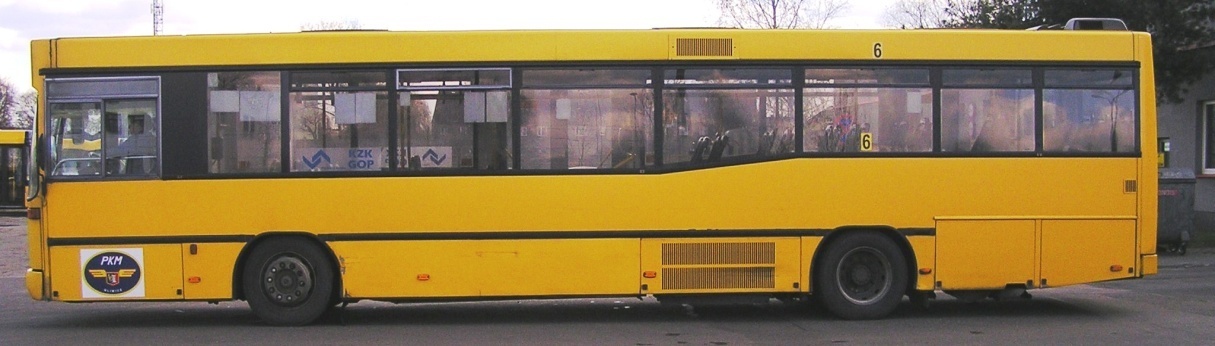 Rys.1. Widok na lewą stronę pojazduLp.Nazwa elementuZakładana ilość wymian w pojeździe przez 10 latCena jednostkowa netto[EURO]Wartość netto w okresie 10 lat [EURO][1][2][3][4][5] = [3]x[4]L1a)Kompletne okno zewnętrzne kabiny kierowcy1Poszczególne szyby okna poz. a) – wymienić wszystkie szyby tego okna w osobnych kolejnych pozycjach:Poszczególne szyby okna poz. a) – wymienić wszystkie szyby tego okna w osobnych kolejnych pozycjach:Poszczególne szyby okna poz. a) – wymienić wszystkie szyby tego okna w osobnych kolejnych pozycjach:a1)...2a2)...2a3)...2b)Poszycie słupka za oknem kabiny kierowcy0,2Inne elementy obszaru L1 – wymienić wszystkie w osobnych kolejnych pozycjach:Inne elementy obszaru L1 – wymienić wszystkie w osobnych kolejnych pozycjach:Inne elementy obszaru L1 – wymienić wszystkie w osobnych kolejnych pozycjach:d1).....0,2d2).....0,2L2a)Okno kompletne pełne/przesuwne/uchylne o wymiarach: .......0,5a1)część przesuwna/uchylna (w tym szyba przesuwna/uchylna, zawiasy, zamek itp.)) 1a2)szyba stała 0,5b)Okno kompletne pełne/przesuwne/uchylne o wymiarach: .......0,5b1)część przesuwna/uchylna (w tym szyba przesuwna/uchylna, zawiasy, zamek itp.) 1b2)szyba stała 0,5c)Okno kompletne pełne/przesuwne/uchylne o wymiarach: .......0,5c1)część przesuwna/uchylna (w tym szyba przesuwna/uchylna, zawiasy, zamek itp.) 1c2)szyba stała 0,5d)Okno kompletne pełne/przesuwne/uchylne o wymiarach: .......0,5d1)część przesuwna/uchylna (w tym szyba przesuwna/uchylna, zawiasy, zamek itp.) 1d2)szyba stała 0,5e)Okno kompletne pełne/przesuwne/uchylne o wymiarach: .......0,5e1)część przesuwna/uchylna (w tym szyba przesuwna/uchylna, zawiasy, zamek itp.) 1e2)szyba stała 0,5f)Okno kompletne pełne/przesuwne/uchylne o wymiarach: .......0,5f1)część przesuwna/uchylna (w tym szyba przesuwna/uchylna, zawiasy, zamek itp.) 1f2)szyba stała 0,5g)Okno kompletne pełne/przesuwne/uchylne o wymiarach: .......0,5g1)część przesuwna/uchylna (w tym szyba przesuwna/uchylna, zawiasy, zamek itp.) 1g2)szyba stała 0,5h)Okno kompletne pełne/przesuwne/uchylne o wymiarach: .......0,5h1)część przesuwna/uchylna (w tym szyba przesuwna/uchylna, zawiasy, zamek itp.) 1h2)szyba stała 0,5i)Poszycie słupka za oknem0,2Inne elementy obszaru L2 – wymienić wszystkie w osobnych kolejnych pozycjachInne elementy obszaru L2 – wymienić wszystkie w osobnych kolejnych pozycjachInne elementy obszaru L2 – wymienić wszystkie w osobnych kolejnych pozycjachj)....0,2L3a)Panel poszycia nadwozia pod linią okna o wymiarach .....3b)Panel/klapa boczna kompletna (z zawiasami, mech. podnoszenia, zamkami itp.)3Inne elementy obszaru L3 – wymienić wszystkie w osobnych kolejnych pozycjachInne elementy obszaru L3 – wymienić wszystkie w osobnych kolejnych pozycjachInne elementy obszaru L3 – wymienić wszystkie w osobnych kolejnych pozycjachc)....3L4a)Panel poszycia nadwozia pod linią okien o wymiarach .....2b)Panel poszycia nadwozia nad kołem jezdnym2c)Panel poszycia nadwozia przed kołem jezdnym2d)Panel poszycia nadwozia za kołem jezdnym2Inne elementy obszaru L4 – wymienić wszystkie w osobnych kolejnych pozycjachInne elementy obszaru L4 – wymienić wszystkie w osobnych kolejnych pozycjachInne elementy obszaru L4 – wymienić wszystkie w osobnych kolejnych pozycjache)....1L5a)Panel poszycia nadwozia pod linią okien o wymiarach .....1b)Panel/klapa boczna kompletna (z zawiasami, mech. podnoszenia, zamkami itp.)1c)Panel/klapa boczna kompletna (z zawiasami, mech. podnoszenia, zamkami itp.)1Inne elementy obszaru L5 – wymienić wszystkie w osobnych kolejnych pozycjachInne elementy obszaru L5 – wymienić wszystkie w osobnych kolejnych pozycjachInne elementy obszaru L5 – wymienić wszystkie w osobnych kolejnych pozycjachd)....1L6a)Panel poszycia nadwozia pod linią okien o wymiarach .....0,5b)Panel/klapa poszycia nadwozia nad kołem jezdnym0,5c)Panel/klapa poszycia nadwozia przed kołem jezdnym0,5d)Panel/klapa poszycia nadwozia za kołem jezdnym0,5Inne elementy obszaru L6 – wymienić wszystkie w osobnych kolejnych pozycjachInne elementy obszaru L6 – wymienić wszystkie w osobnych kolejnych pozycjachInne elementy obszaru L6 – wymienić wszystkie w osobnych kolejnych pozycjache)....0,5L7a)Panel poszycia nadwozia pod linią okien o wymiarach .....2b)Panel/klapa boczna kompletna (z zawiasami, mech. podnoszenia, zamkami itp.)2c)Panel/klapa boczna kompletna (z zawiasami, mech. podnoszenia, zamkami itp.)2Inne elementy obszaru L7 – wymienić wszystkie w osobnych kolejnych pozycjachInne elementy obszaru L7 – wymienić wszystkie w osobnych kolejnych pozycjachInne elementy obszaru L7 – wymienić wszystkie w osobnych kolejnych pozycjachd)....2Podsumowanie Tabeli „L” – łączna wartość netto w okresie 10 latPodsumowanie Tabeli „L” – łączna wartość netto w okresie 10 latPodsumowanie Tabeli „L” – łączna wartość netto w okresie 10 latPodsumowanie Tabeli „L” – łączna wartość netto w okresie 10 latPodsumowanie Tabeli „L” – łączna wartość netto w okresie 10 lat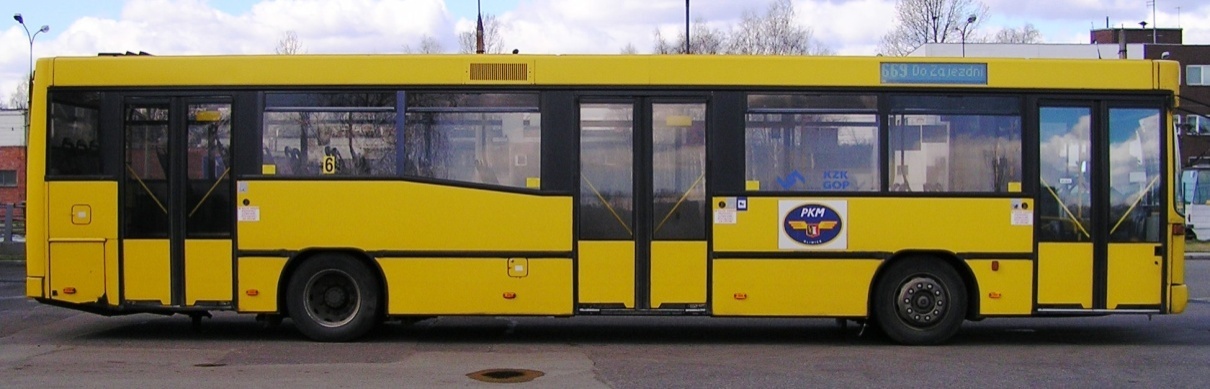 Rys.2. Widok na prawą stronę pojazduLp.Nazwa elementuZakładana ilość wymian w pojeździe przez 10 latCena jednostkowa netto[EURO]Wartość netto w okresie 10 lat [EURO][1][2][3][4][5] = [3]x[4]P1a)a)Szyby podwójne (scalone) drzwi prawego skrzydła;4b)b)Szyby podwójne (scalone) drzwi lewego skrzydła4Inne elementy obszaru P1 – wymienić wszystkie w osobnych kolejnych pozycjachInne elementy obszaru P1 – wymienić wszystkie w osobnych kolejnych pozycjachInne elementy obszaru P1 – wymienić wszystkie w osobnych kolejnych pozycjachInne elementy obszaru P1 – wymienić wszystkie w osobnych kolejnych pozycjachc)c).....1P2a)a)Okno kompletne pełne/ przesuwne/uchylne o wymiarach: .......0,5a1)a1)część przesuwna/uchylna (w tym szyba przesuwna/uchylna, zawiasy, zamek itp.) 1a2)a2)szyba stała 0,5b)b)Okno kompletne pełne/ przesuwne/uchylne o wymiarach: .......0,5b1)b1)część przesuwna/uchylna (w tym szyba przesuwna/uchylna, zawiasy, zamek itp.) 1b2)b2)szyba stała 0,5c)c)Poszycie słupka za oknem0,2Inne elementy obszaru P2 – wymienić wszystkie w osobnych kolejnych pozycjachInne elementy obszaru P2 – wymienić wszystkie w osobnych kolejnych pozycjachInne elementy obszaru P2 – wymienić wszystkie w osobnych kolejnych pozycjachInne elementy obszaru P2 – wymienić wszystkie w osobnych kolejnych pozycjachd)d)....0,5P3a)a)Szyba drzwi prawego skrzydła2b)b)Szyba drzwi lewego skrzydła2Inne elementy obszaru P3 – wymienić wszystkie w osobnych kolejnych pozycjachInne elementy obszaru P3 – wymienić wszystkie w osobnych kolejnych pozycjachInne elementy obszaru P3 – wymienić wszystkie w osobnych kolejnych pozycjachInne elementy obszaru P3 – wymienić wszystkie w osobnych kolejnych pozycjachc)c).....0,5P4a)a)Okno kompletne pełne/ przesuwne/uchylne o wymiarach: .......0,5a1)a1)część przesuwna/uchylna (w tym szyba przesuwna/uchylna, zawiasy, zamek itp.) 1a2)a2)szyba stała 0,5b)b)Okno kompletne pełne/ przesuwne/uchylne o wymiarach: .......0,5b1)b1)część przesuwna/uchylna (w tym szyba przesuwna/uchylna, zawiasy, zamek itp.) 1b2)b2)szyba stała 0,5c)c)Poszycie słupka za oknem0,2d)d)Poszycie słupka przed oknem0,2Inne elementy obszaru P4 – wymienić wszystkie w osobnych kolejnych pozycjachInne elementy obszaru P4 – wymienić wszystkie w osobnych kolejnych pozycjachInne elementy obszaru P4 – wymienić wszystkie w osobnych kolejnych pozycjachInne elementy obszaru P4 – wymienić wszystkie w osobnych kolejnych pozycjache)........0,2P5a)Szyba drzwi prawego skrzydłaSzyba drzwi prawego skrzydła0,2b)Szyba drzwi lewego skrzydłaSzyba drzwi lewego skrzydła0,5Inne elementy obszaru P5 – wymienić wszystkie w osobnych kolejnych pozycjachInne elementy obszaru P5 – wymienić wszystkie w osobnych kolejnych pozycjachInne elementy obszaru P5 – wymienić wszystkie w osobnych kolejnych pozycjachInne elementy obszaru P5 – wymienić wszystkie w osobnych kolejnych pozycjachc)c)....0,2P6a)a)Okno kompletne pełne/ przesuwne/uchylne o wymiarach: .......2a2)a2)część przesuwna/uchylna (w tym szyba przesuwna/uchylna, zawiasy, zamek itp.) 4a1)a1)szyba stała 2Inne elementy obszaru P6 – wymienić wszystkie w osobnych kolejnych pozycjachInne elementy obszaru P6 – wymienić wszystkie w osobnych kolejnych pozycjachInne elementy obszaru P6 – wymienić wszystkie w osobnych kolejnych pozycjachInne elementy obszaru P6 – wymienić wszystkie w osobnych kolejnych pozycjachb)..........0,5P7a)Panel poszycia nadwozia pod linią okien o wymiarach .....Panel poszycia nadwozia pod linią okien o wymiarach .....1b)Panel poszycia nadwozia nad kołem jezdnymPanel poszycia nadwozia nad kołem jezdnym1c)Panel poszycia nadwozia przed kołem jezdnymPanel poszycia nadwozia przed kołem jezdnym1d)Panel poszycia nadwozia za kołem jezdnymPanel poszycia nadwozia za kołem jezdnym1e)Panel/klapa boczna kompletna (z zawiasami, mech. podnoszenia, zamkami itp.)Panel/klapa boczna kompletna (z zawiasami, mech. podnoszenia, zamkami itp.)1Inne elementy obszaru P7 – wymienić wszystkie w osobnych kolejnych pozycjachInne elementy obszaru P7 – wymienić wszystkie w osobnych kolejnych pozycjachInne elementy obszaru P7 – wymienić wszystkie w osobnych kolejnych pozycjachInne elementy obszaru P7 – wymienić wszystkie w osobnych kolejnych pozycjachf)........1P8a)Panel poszycia nadwozia pod linią okien o wymiarach .....Panel poszycia nadwozia pod linią okien o wymiarach .....0,5b)Panel poszycia nadwozia nad kołem jezdnymPanel poszycia nadwozia nad kołem jezdnym0,5c)Panel poszycia nadwozia przed kołem jezdnymPanel poszycia nadwozia przed kołem jezdnym0,5d)Panel poszycia nadwozia za kołem jezdnymPanel poszycia nadwozia za kołem jezdnym0,5e)Panel/klapa boczna kompletna (z zawiasami, mech. podnoszenia, zamkami itp.)Panel/klapa boczna kompletna (z zawiasami, mech. podnoszenia, zamkami itp.)0,5Inne elementy obszaru P8 – wymienić wszystkie w osobnych kolejnych pozycjachInne elementy obszaru P8 – wymienić wszystkie w osobnych kolejnych pozycjachInne elementy obszaru P8 – wymienić wszystkie w osobnych kolejnych pozycjachInne elementy obszaru P8 – wymienić wszystkie w osobnych kolejnych pozycjachf)........0,5P9a)Panel poszycia nadwozia pod linią okien o wymiarach .....Panel poszycia nadwozia pod linią okien o wymiarach .....2b)Panel/klapa boczna kompletna (z zawiasami, mech. podnoszenia, zamkami itp.)Panel/klapa boczna kompletna (z zawiasami, mech. podnoszenia, zamkami itp.)2Inne elementy obszaru P9 – wymienić wszystkie w osobnych kolejnych pozycjachInne elementy obszaru P9 – wymienić wszystkie w osobnych kolejnych pozycjachInne elementy obszaru P9 – wymienić wszystkie w osobnych kolejnych pozycjachInne elementy obszaru P9 – wymienić wszystkie w osobnych kolejnych pozycjachc)........2Podsumowanie Tabeli „P” – łączna wartość netto w okresie 10 latPodsumowanie Tabeli „P” – łączna wartość netto w okresie 10 latPodsumowanie Tabeli „P” – łączna wartość netto w okresie 10 latPodsumowanie Tabeli „P” – łączna wartość netto w okresie 10 latPodsumowanie Tabeli „P” – łączna wartość netto w okresie 10 latPodsumowanie Tabeli „P” – łączna wartość netto w okresie 10 lat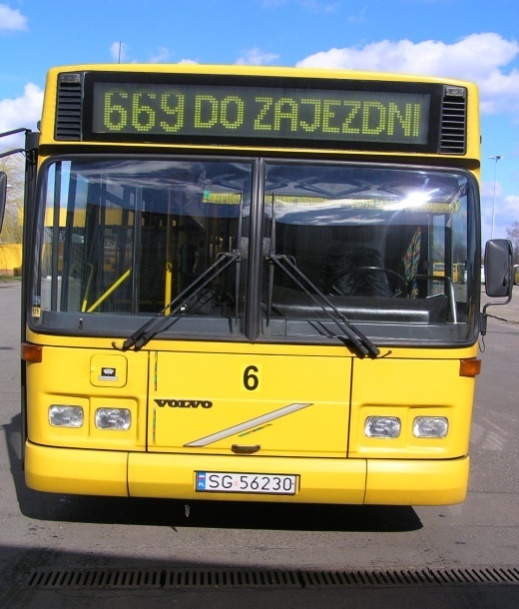 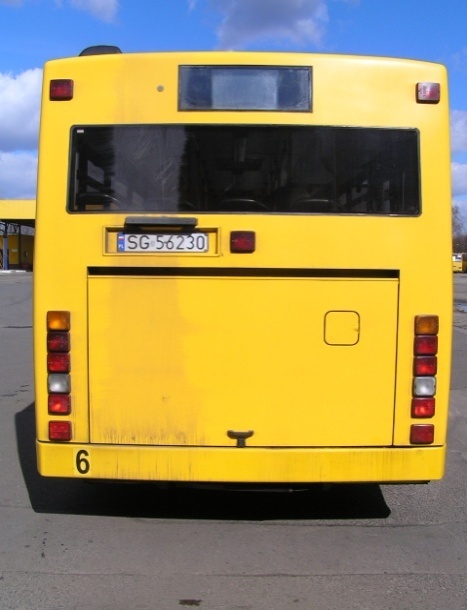 Rys.3. Widok na przednią i tylną ścianę pojazduRys.3. Widok na przednią i tylną ścianę pojazduLp.Nazwa elementuZakładana ilość wymian w pojeździe przez 10 latCena jednostkowa netto[EURO]Wartość netto w okresie 10 lat [EURO][1][2][3][4][5] = [3]x[4]F1a)Szyba tablicy kierunkowej przedniej2b)Kompletne lustro zewnętrzne prawe (wraz z wkładami luster, obudową, ramieniem, systemem ogrzewania itp.)3c)Kompletne lustro zewnętrzne lewe (wraz z wkładami luster, obudową, ramieniem, systemem ogrzewania itp.)3d)Wkład lustra zewn. z podgrzewaczem8Inne elementy obszaru F1 – wymienić wszystkie w osobnych kolejnych pozycjachInne elementy obszaru F1 – wymienić wszystkie w osobnych kolejnych pozycjachInne elementy obszaru F1 – wymienić wszystkie w osobnych kolejnych pozycjache).....4F2a)Szyba czołowa lewa1,5b)Szyba czołowa prawa1,5c)Słupek międzyokienny przedni0,5albo, zamiast poz. a), b) i c)a/c)Szyba czołowa3d)Naroże lewe2e)Naroże prawe2f)Ramię wycieraczki lewe + pióro wycieraczki4g)Ramię wycieraczki prawe + pióro wycieraczki4d)Mechanizm napędu wycieraczek3e)Silnik napędu wycieraczek4Inne elementy obszaru F2 – wymienić wszystkie w osobnych kolejnych pozycjachInne elementy obszaru F2 – wymienić wszystkie w osobnych kolejnych pozycjachInne elementy obszaru F2 – wymienić wszystkie w osobnych kolejnych pozycjachf)....2F3a)Reflektor światła mijania (kompletny-bez obudowy)4b)Reflektor światła drogowego (kompletny-bez obudowy)4c)Reflektor lampy światła przeciwmgielnego4d)Reflektor lampy światła dziennego4e)Lampa kierukowskazu przedniego4f)Lampa światła pozycyjnego4g)Lampa światła do jazdy dziennej4h)Obudowa („okular”) zespołu lamp przednich4i)Pas podokienny lub klapa (wraz z zawiasami) pod szybami czołowymi4j)Panel narożny lewy3k)Panel narożny prawy 3Inne elementy obszaru F3 – wymienić wszystkie w osobnych kolejnych pozycjachInne elementy obszaru F3 – wymienić wszystkie w osobnych kolejnych pozycjachInne elementy obszaru F3 – wymienić wszystkie w osobnych kolejnych pozycjachl).....3F4a)Element zderzaka przedniego – część lewa3b)Element zderzaka przedniego – część środkowa2c)Element zderzaka przedniego – część prawa 3albo, zamiast poz. a), b) i c)a/c)Zderzak kompletny przedni6Inne elementy obszaru F3 – wymienić wszystkie w osobnych kolejnych pozycjachInne elementy obszaru F3 – wymienić wszystkie w osobnych kolejnych pozycjachInne elementy obszaru F3 – wymienić wszystkie w osobnych kolejnych pozycjachd).....3T1a)Szyba tylna2b)Klapa tylna obok szyby tylnej, kompletna (z zawiasami, mech. podnoszenia, zamkami itp.)2c)Klapa tylna pod obok szybą tylna, kompletna (z zawiasami, mech. podnoszenia, zamkami itp.)3d)Panel tylny4e)Naroże lewe4f)Naroże prawe4g)Lampa światła stop4d)Lampa światła pozycyjnego4e)Lampa światła kierunkowskazu4f)Lampa światła przeciwmgielnego tylnego4g)Lampa światła cofania4h)Kamera cofania kompletna (z  obudową)3Inne elementy obszaru T1 – wymienić wszystkie w osobnych kolejnych pozycjachInne elementy obszaru T1 – wymienić wszystkie w osobnych kolejnych pozycjachInne elementy obszaru T1 – wymienić wszystkie w osobnych kolejnych pozycjachi)....3T2a)Element zderzaka tylnego– część lewa3b)Element zderzaka tylnego – część środkowa2c)Element zderzaka tylnego – część prawa 3albo, zamiast poz. a), b) i c)a/c)Zderzak kompletny tylny5Inne elementy obszaru T2 – wymienić wszystkie w osobnych kolejnych pozycjachInne elementy obszaru T2 – wymienić wszystkie w osobnych kolejnych pozycjachInne elementy obszaru T2 – wymienić wszystkie w osobnych kolejnych pozycjachd).....2Podsumowanie Tabeli „F/T” – łączna wartość netto w okresie 10 latPodsumowanie Tabeli „F/T” – łączna wartość netto w okresie 10 latPodsumowanie Tabeli „F/T” – łączna wartość netto w okresie 10 latPodsumowanie Tabeli „F/T” – łączna wartość netto w okresie 10 latPodsumowanie Tabeli „F/T” – łączna wartość netto w okresie 10 latLp.Nazwa elementuZakładana ilość wymian w pojeździe przez 10 latCena jednostkowa netto[EURO]Wartość netto w okresie 10 lat [EURO] [1][2][3][4][5] = [3]x[4]E1a)Szyby kabiny (przedziału) kierowcy Poszczególne szyby poz. a) – wymienić wszystkie szyby kabiny kier. w osobnych kolejnych pozycjach:Poszczególne szyby poz. a) – wymienić wszystkie szyby kabiny kier. w osobnych kolejnych pozycjach:Poszczególne szyby poz. a) – wymienić wszystkie szyby kabiny kier. w osobnych kolejnych pozycjach:a1)Szyba 1 ...1a2)Szyba 2 ...1a3)Szyba 3 ...1E2Mechanizm otwierania/zamykania luku dachowego (kompletny, tj. część elektryczna i mechaniczna)3E3Siłownik drzwi10E4Elektrozawór drzwi10E5a)Końcówka sworznia górnego drzwi10b)Potencjometr drzwi 5albo, zamiast poz. a) i, b)a/b)Końcówka sworznia górnego drzwi z potencjometrem12c)Przegub górny drzwi z potencjometrem5d)Przegub dolny2E6a)Osłony pod zespołem napędowymPoszczególne elementy poz. a) – wymienić wszystkie elementy  w osobnych kolejnych pozycjach:Poszczególne elementy poz. a) – wymienić wszystkie elementy  w osobnych kolejnych pozycjach:Poszczególne elementy poz. a) – wymienić wszystkie elementy  w osobnych kolejnych pozycjach:a1)Osłona 1 ...2a2)Osłona 2 ...2a3)....2E7a)Wybrane elementy podpory zespołu napędowego (tj. silnika i skrzyni biegów)Poszczególne elementy poz. a) – wymienić wszystkie elementy  w osobnych kolejnych pozycjach:Poszczególne elementy poz. a) – wymienić wszystkie elementy  w osobnych kolejnych pozycjach:Poszczególne elementy poz. a) – wymienić wszystkie elementy  w osobnych kolejnych pozycjach:a1)Poduszka zawieszenia silnika/skrzyni biegów  1 ...2a2)Poduszka zawieszenia silnika/skrzyni biegów  2 ...2a3)Poduszka zawieszenia silnika/skrzyni biegów  3 ...2a4)Wspornik (łapa) zawieszenia silnika/skrzyni biegów  1 ...0,5a5)Wspornik (łapa) zawieszenia silnika/skrzyni biegów  2 ...0,5a6)Wspornik (łapa) zawieszenia silnika/skrzyni biegów  3 ...0,5a7)... inne elementy mocowania /skrzyni biegów  – wymienić wszystkie w osobnych kolejnych pozycjach0,5E8Pompa wody2E9Pompa obiegowa układu grzewczego2E10Chłodnica układu chłodzenia3E11Chłodnica powietrza („intercooler”)1E12Napinacz pasków klinowycha1)Napinacz pasków klinowych 1…3a2)Napinacz pasków klinowych 2 …3a3)…3E13Sprężarka4E14Rozrusznik2E15Alternatory:a1)Alternator 1 ...1a2)Alternator 2 ...1a3)Alternator 3 ...1E16Wał napędowy kompletny2E17Komputer centralny0,5E18Komputer pokładowy0,5E19Multiplekser2E20Silnik nagrzewnicy przedniej szyby5E21Silnik nagrzewnicy wnętrza autobusu6E22Lampa oświetlenia bocznego (żółta)6E23Urządzenie preselekcyjne (do lamp sufitowych)10E24Przełącznik wielofunkcyjny kierunkowskazów2E25Przycisk otwierania /zamykania drzwi (na pulpicie kierowcy)5E26Czujnik rampy4E27Czujnik poziomu oleju2E28Zestaw naprawczy zwrotnicy kół (sworzeń, łożyska, tuleje itp.)3E29Zestaw naprawczy drążków reakcyjnych -wkład (1 komplet)6E30Końcówka drążka kierowniczego (1 szt.)5E31Siłownik (cylinder) hamulcowy osi I (1 szt.)5E32Siłownik (cylinder) hamulcowy osi II (1 szt.)5E33Tarcza hamulcowa osi I (1 szt.)2,5E34Tarcza hamulcowa osi II (1 szt.)2,5E35Klocki hamulcowe osi I (1 komplet na oś)5E36Klocki hamulcowe osi II (1 komplet na oś)5E37Zacisk hamulcowy osi I (1 szt.)2a)Komplet naprawczy zacisku hamulcowego osi I (1 kpl.)2E38Zacisk hamulcowy osi II (1 szt.)2a)Komplet naprawczy zacisku hamulcowego osi II (1 kpl.)2E39Komplet łożysk przedniej piasty (1 komplet na koło)4E40Komplet łożysk piasty osi II (1 komplet na koło)2E41Kompletny czujnik prędkości obrotowej  ABS oś I (komplet na 1 koło)5E42Kompletny czujnik prędkości obrotowej  ABS oś II (komplet na 1 koło)5E43Amortyzator osi I (1szt.)5E44Amortyzator osi II (1szt.)5E45Miech poduszki osi I (1szt.)2a)Podstawa górna miecha osi I1b)Podstawa dolna miecha osi I1E46Miech poduszki osi II (1szt.)3a)Podstawa górna miecha osi II1b)Podstawa dolna miecha osi II1E47Proporcjonalny zawór przekaźnikowy osi I2E48Elektrozawór ECAS I 1E49x x xE50Czujnik poziomu pojazdu – oś I3E51Czujnik poziomu pojazdu – oś II3E52Czujnik ciśnienia powietrza4E53Mikrofon kierowcy na wysięgniku1E54Wymiennik ciepła kabiny kierowcy2E55Elastyczna rura układu wydechowego2E56Przycisk drzwi na   poręczy1E57Zawór trójdrożny (w ukł. chłodzenia)2E58Czujnik klocków hamulcowych 2E59x x x0E60Zawór awaryjnego otwierania drzwi1E61Chłodnica oleju1E62Guma dolnej części drzwi4E63Silnik krokowy nadmuchu1E64Pompka spryskiwacza2E65Wyłącznik krańcowy klapy tylnej1E66Zawór dwudrożny (w ukł. chłodzenia)1E67Nagrzewnica wnętrza przedziału pasażerskiego2E68Zbiornik wyrównawczy płynu chłodzącego0,5E69Czujnik poziomu płynu chłodzącego1E70Pompa napędu wentylatora0,5E71Licznik czasu pracy pieca1,5E72Silnik wycieraczki1E73Sterownik tablic kierunkowych0,5E74Iskrownik ogrzewania1E75Pas bezpieczeństwa zwijany1E76Układ wydechowyPoszczególne elementy poz. a) – wymienić wszystkie elementy  w osobnych kolejnych pozycjach:a1)Rura wlotowa1a2)Rura wylotowa1a3)….1E77Czujnik NOX wlotowy6E78Czujnik NOX wylotowy6E79Moduł EAS2E80Elektrozawór Ad-Blue2E81Wtryskiwacz Ad-Blue4E82Czujnik ciśnienia drzwi1E83Zawór regulacji ciśnienia ABS0,5E84Modulator osi napędowej EBS0,5E85Elektronika EBS0,5E86Zawór EBS0,5E87Osuszacz powietrza1E88Sterownik drzwi1E89Przekładnia kierownicza0,2E90Przełącznik zespolony pod kierownicą0,2E91Kolumna kierownicy0,2E92Pompa wspomagania ukł. kierowniczego 0,2E93Filtr cząstek stałych2E94Zawór EGR (moduł recyrkulacji spalin)0,2E95Zestaw naprawczy zaworu (modułu) EGR0,5E96Chłodnica EGR0,2E97 Siłownik EGR (zawór sterujący)0,2E98Impulsator (prądniczka tacho)1Podsumowanie Tabeli „E” – łączna wartość netto w okresie 10 latPodsumowanie Tabeli „E” – łączna wartość netto w okresie 10 latPodsumowanie Tabeli „E” – łączna wartość netto w okresie 10 latPodsumowanie Tabeli „E” – łączna wartość netto w okresie 10 latPodsumowanie Tabeli „E” – łączna wartość netto w okresie 10 latProponujemy następujące ceny części zamiennych przez okres 10 lat:Tabela „L”: Zewnętrzne elementy poszycia nadwozia oraz okna zgrupowane 
w zaznaczonych (rys.1) obszarach lewej strony nadwozia:Tabela „P”: Zewnętrzne elementy poszycia nadwozia oraz okna zgrupowane w zaznaczonych (rys.2) obszarach prawej strony nadwozia:Tabela „F/T”: Zewnętrzne elementy poszycia nadwozia oraz okna zgrupowane w zaznaczonych (rys.3) obszarach przedniej i tylnej ściany nadwozia:Tabela „E”: Inne elementy:WyszczególnienieCzęść FD(grupa autobusów dwuosiowych)Część FD(grupa autobusów dwuosiowych)Część FD(grupa autobusów dwuosiowych)Część FT (grupa autobusów trzyosiowych)Część FT (grupa autobusów trzyosiowych)Część FT (grupa autobusów trzyosiowych)Podsumowanie Tabeli „L”[1][2]Podsumowanie Tabeli „L”Podsumowanie Tabeli „P”[3][4]Podsumowanie Tabeli „P”Podsumowanie Tabeli „F/T”[5][6]Podsumowanie Tabeli „F/T”Podsumowanie Tabeli „E”[7][8]Podsumowanie Tabeli „E”Łączna wartość netto w okresie 10 lat w grupach  [9]=[1]+[3]+[5]+[7][9]=[1]+[3]+[5]+[7][9]=[1]+[3]+[5]+[7][10]=[2]+[4]+[6]+[8][10]=[2]+[4]+[6]+[8][10]=[2]+[4]+[6]+[8]Łączna wartość netto w okresie 10 lat w grupach  Ilości (i udział %) rodzajów autobusów w grupach[11]10 (50%)10 (50%)[12]10 (50%)10 (50%)Ilości (i udział %) rodzajów autobusów w grupach10 (50%)10 (50%)10 (50%)10 (50%)Z = Średnia wartość netto części w okresie 10 lat [13]= 50% x [9] + 50% x [10][13]= 50% x [9] + 50% x [10][13]= 50% x [9] + 50% x [10]Z = Średnia wartość netto części w okresie 10 lat Upełnomocnieni przedstawiciele Wykonawcy:(miejscowość, data)(kwalifikowane podpisy elektroniczne)Nazwa i adres WykonawcyMarka oferowanego pojazdu (nazwa handlowa producenta)Typ i ogólne oznaczenie handlowe oferowanego pojazduOświadczenie 1a-  w przypadku posiadania wyników badań SORT 2*):Oświadczamy, że dla autobusu dwuosiowego oferowanego w niniejszym postępowaniu posiadamy sprawozdanie z badania zużycia paliwa wg procedury SORT 2, wykonanego w dniu ........................... **) w miejscowości ................................................................... ................................................................................ **)przez Instytucję  ....................................................... .............. ............................................................................ **)nr sprawozdania  ....................................................... .............. ............................................................................ **)W związku z powyższym podajemy, że  FD - średnie zużycie paliwa, ustalone zgodnie z wymaganiami/wynikami testu SORT 2*) dla oferowanego autobusu dwuosiowego wynosi ................................................... **)  dm3/100kmJednocześnie oświadczamy, że podana powyżej wartość parametru FD  dotyczy autobusów dwuosiowych w kompletacji i wyposażeniu identycznym z autobusami oferowanymi w niniejszym postępowaniu, za wyjątkiem różnic co do opon, o ile zachowane są te same specyfikacje, wielkości i osiągi.*) wykreślić treść oświadczenia 1a w przypadku wyboru oświadczenia 1b, **) uzupełnić dane zgodnie z treścią zawartą w sprawozdaniu z badań. Dane liczbowe podawać z dokładnością do 1 miejsca po przecinku..Oświadczenie 1b - w przypadku braku badań SORT 2 *):Oświadczamy, że dla autobusu dwuosiowego oferowanego w niniejszym postępowaniu nie posiadamy, na dzień składania oferty sprawozdania z badania zużycia paliwa wg procedury SORT 2.W związku z powyższym nie podajemy wartości parametru FD - średniego zużycia paliwa, ustalonego zgodnie z wymaganiami procedury SORT 2*).Jednocześnie oświadczamy, że oferowany autobus nie przekroczy wartości 35,5 dm3/100km  (tj. średniego zużycia paliwa ustalonego zgodnie z procedurą SORT 2*), przeprowadzonego dla autobusów dwuosiowych w kompletacji i wyposażeniu identycznym z dostarczanymi autobusami dwuosiowymi, za wyjątkiem różnic co do opon, o ile zachowane są te same specyfikacje, wielkości i osiągi.*) wykreślić treść oświadczenia 1b w przypadku wyboru oświadczenia 1aOświadczenie 2a - w przypadku posiadania „Świadectwa Homologacji Typu Pojazdu” lub „Świadectwa Homologacji Typu Pojazdu WE” *):Oświadczamy, że dla autobusu dwuosiowego oferowanego w niniejszym postępowaniu posiadamy „Świadectwo Homologacji Typu Pojazdu” / „Świadectwo Homologacji Typu Pojazdu WE”.W poniższej tabeli podajemy dane dotyczące okoliczności wykonania badań i raportu technicznego potwierdzającego powyższe oświadczenie:W związku z powyższym podajemy w poniższej tabeli parametry dotyczące emisji zanieczyszczeń przez oferowany autobus dwuosiowy:Jednocześnie oświadczamy, że podane powyżej wartości parametrów emisji zanieczyszczeń dotyczą autobusów dwuosiowych oferowanych w niniejszym postępowaniu.*) wykreślić treść oświadczenia 2a w przypadku wyboru oświadczenia 2b, **) uzupełnić dane zgodnie z treścią zawartą w sprawozdaniu z badań. Dane liczbowe podawać z dokładnością do 3 miejsc po przecinku.Oświadczenie 2b -  w przypadku braku „Świadectwa Homologacji Typu Pojazdu” lub „Świadectwa Homologacji Typu Pojazdu WE” *):Oświadczamy, że dla autobusu dwuosiowego oferowanego w niniejszym postępowaniu, na dzień składania oferty,  nie posiadamy „Świadectwa Homologacji Typu Pojazdu” / „Świadectwa Homologacji Typu Pojazdu WE”.W związku z powyższym nie podajemy parametrów dotyczących emisji zanieczyszczeń przez oferowany autobus dwuosiowy.Jednocześnie oświadczamy, że oferowany autobus nie przekracza podanych w poniższej tabeli wartości granicznych poziomu emisji zanieczyszczeń przez autobusy dwuosiowe w kompletacji i wyposażeniu identycznym z autobusami oferowanymi w niniejszym postępowaniu:*) wykreślić treść oświadczenia 2b w przypadku wyboru oświadczenia 2a.Nazwa i adres WykonawcyMarka oferowanego pojazdu (nazwa handlowa producenta)Typ i ogólne oznaczenie handlowe oferowanego pojazduOświadczenie 1a-  w przypadku posiadania wyników badań SORT 2*):Oświadczamy, że dla autobusu dwuosiowego oferowanego w niniejszym postępowaniu posiadamy sprawozdanie z badania zużycia paliwa wg procedury SORT 2, wykonanego w dniu ........................... **) w miejscowości ................................................................... ................................................................................ **)przez Instytucję  ....................................................... .............. ............................................................................ **)nr sprawozdania  ....................................................... .............. ............................................................................ **)W związku z powyższym podajemy, że  FT - średnie zużycie paliwa, ustalone zgodnie z wymaganiami/wynikami testu SORT 2*) dla oferowanego autobusu trzyosiowego wynosi ................................................... **)  dm3/100kmJednocześnie oświadczamy, że podana powyżej wartość parametru FT  dotyczy autobusów trzyosiowych w kompletacji i wyposażeniu identycznym z autobusami oferowanymi w niniejszym postępowaniu, za wyjątkiem różnic co do opon, o ile zachowane są te same specyfikacje, wielkości i osiągi.*) wykreślić treść oświadczenia 1a w przypadku wyboru oświadczenia 1b, **) uzupełnić dane zgodnie z treścią zawartą w sprawozdaniu z badań. Dane liczbowe podawać z dokładnością do 1 miejsca po przecinku.Oświadczenie 1b - w przypadku braku badań SORT 2 *):Oświadczamy, że dla autobusu trzyosiowego oferowanego w niniejszym postępowaniu nie posiadamy, na dzień składania oferty sprawozdania z badania zużycia paliwa wg procedury SORT 2.W związku z powyższym nie podajemy wartości parametru FT - średniego zużycia paliwa, ustalonego zgodnie z wymaganiami procedury SORT 2*).Jednocześnie oświadczamy, że oferowany autobus nie przekroczy wartości  52,0 dm3/100km  (tj. średniego zużycia paliwa ustalonego zgodnie z procedurą SORT 2*), przeprowadzonego dla autobusów dwuosiowych w kompletacji i wyposażeniu identycznym z dostarczanymi autobusami trzyosiowymi, za wyjątkiem różnic co do opon, o ile zachowane są te same specyfikacje, wielkości i osiągi.*) wykreślić treść oświadczenia 1b w przypadku wyboru oświadczenia 1aOświadczenie 2a - w przypadku posiadania „Świadectwa Homologacji Typu Pojazdu” lub „Świadectwa Homologacji Typu Pojazdu WE” *):Oświadczamy, że dla autobusu trzyosiowego oferowanego w niniejszym postępowaniu posiadamy „Świadectwo Homologacji Typu Pojazdu” / „Świadectwo Homologacji Typu Pojazdu WE”.W poniższej tabeli podajemy dane dotyczące okoliczności wykonania badań i raportu technicznego potwierdzającego powyższe oświadczenie:W związku z powyższym podajemy w poniższej tabeli parametry dotyczące emisji zanieczyszczeń przez oferowany autobus trzyosiowy:Jednocześnie oświadczamy, że podane powyżej wartości parametrów emisji zanieczyszczeń dotyczą autobusów trzyosiowych w kompletacji i wyposażeniu identycznym z autobusami oferowanymi w niniejszym postępowaniu, za wyjątkiem różnic co do opon, o ile zachowane są te same specyfikacje, wielkości i osiągi.*) wykreślić treść oświadczenia 2a w przypadku wyboru oświadczenia 2b, **) uzupełnić dane zgodnie z treścią zawartą w sprawozdaniu z badań. Dane liczbowe podawać z dokładnością do 3 miejsc po przecinkuOświadczenie 2b -  w przypadku braku „Świadectwa Homologacji Typu Pojazdu” lub „Świadectwa Homologacji Typu Pojazdu WE” *):Oświadczamy, że dla autobusu dwuosiowego oferowanego w niniejszym postępowaniu, na dzień składania oferty,  nie posiadamy „Świadectwa Homologacji Typu Pojazdu” / „Świadectwa Homologacji Typu Pojazdu WE”.W związku z powyższym nie podajemy parametrów dotyczących emisji zanieczyszczeń przez oferowany autobus trzyosiowy.Jednocześnie oświadczamy, że oferowany autobus nie przekroczy podanych w poniższej tabeli wartości granicznych poziomu emisji zanieczyszczeń przez autobusy trzyosiowe w kompletacji i wyposażeniu identycznym z autobusami oferowanymi w niniejszym postępowaniu:*) wykreślić treść oświadczenia 2b w przypadku wyboru oświadczenia 2aUpełnomocnieni przedstawiciele Wykonawcy:(miejscowość, data)(kwalifikowane podpisy elektroniczne)Upełnomocnieni przedstawiciele Wykonawcy:(miejscowość, data)(kwalifikowane podpisy elektroniczne)Nazwa WykonawcyNazwa WykonawcyAdres:Adres:Upełnomocnieni przedstawiciele Wykonawcy:(miejscowość, data)(kwalifikowane podpisy elektroniczne)Nazwa WykonawcyNazwa WykonawcyAdres:Adres:1) Wykonawca (nazwa i adres Wykonawcy)1) Wykonawca (nazwa i adres Wykonawcy)zrealizuje następujące dostawy:zrealizuje następujące dostawy:2) Wykonawca (nazwa i adres Wykonawcy)2) Wykonawca (nazwa i adres Wykonawcy)2) Wykonawca (nazwa i adres Wykonawcy)2) Wykonawca (nazwa i adres Wykonawcy)2) Wykonawca (nazwa i adres Wykonawcy)zrealizuje następujące dostawy:zrealizuje następujące dostawy:zrealizuje następujące dostawy:zrealizuje następujące dostawy:zrealizuje następujące dostawy:Upełnomocnieni przedstawiciele Wykonawcy:(miejscowość, data)(miejscowość, data)(miejscowość, data)(kwalifikowane podpisy elektroniczne)Nazwa WykonawcyNazwa WykonawcyAdres:Adres:Upełnomocnieni przedstawiciele Wykonawcy:(miejscowość, data)(kwalifikowane podpisy elektroniczne)